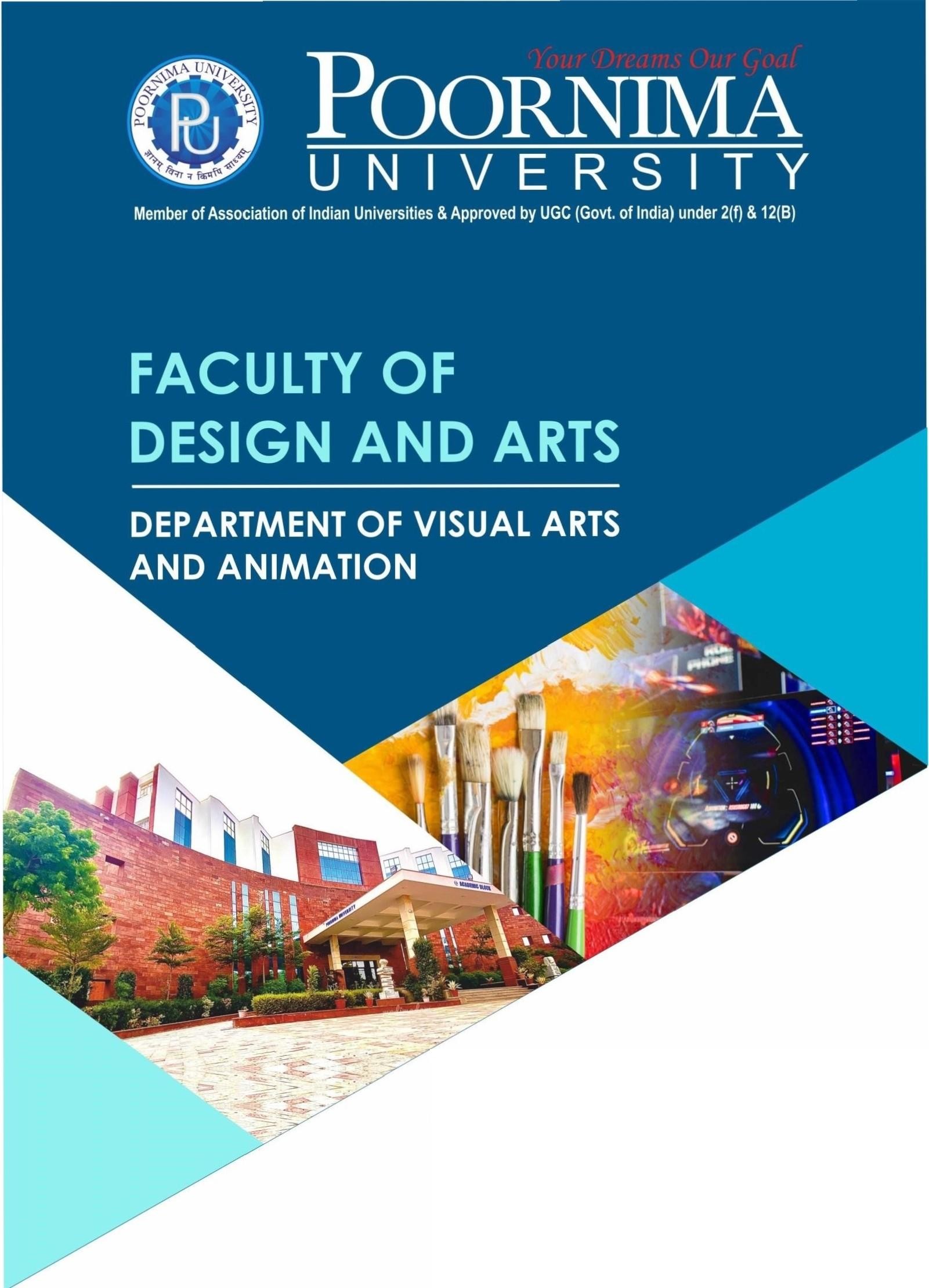 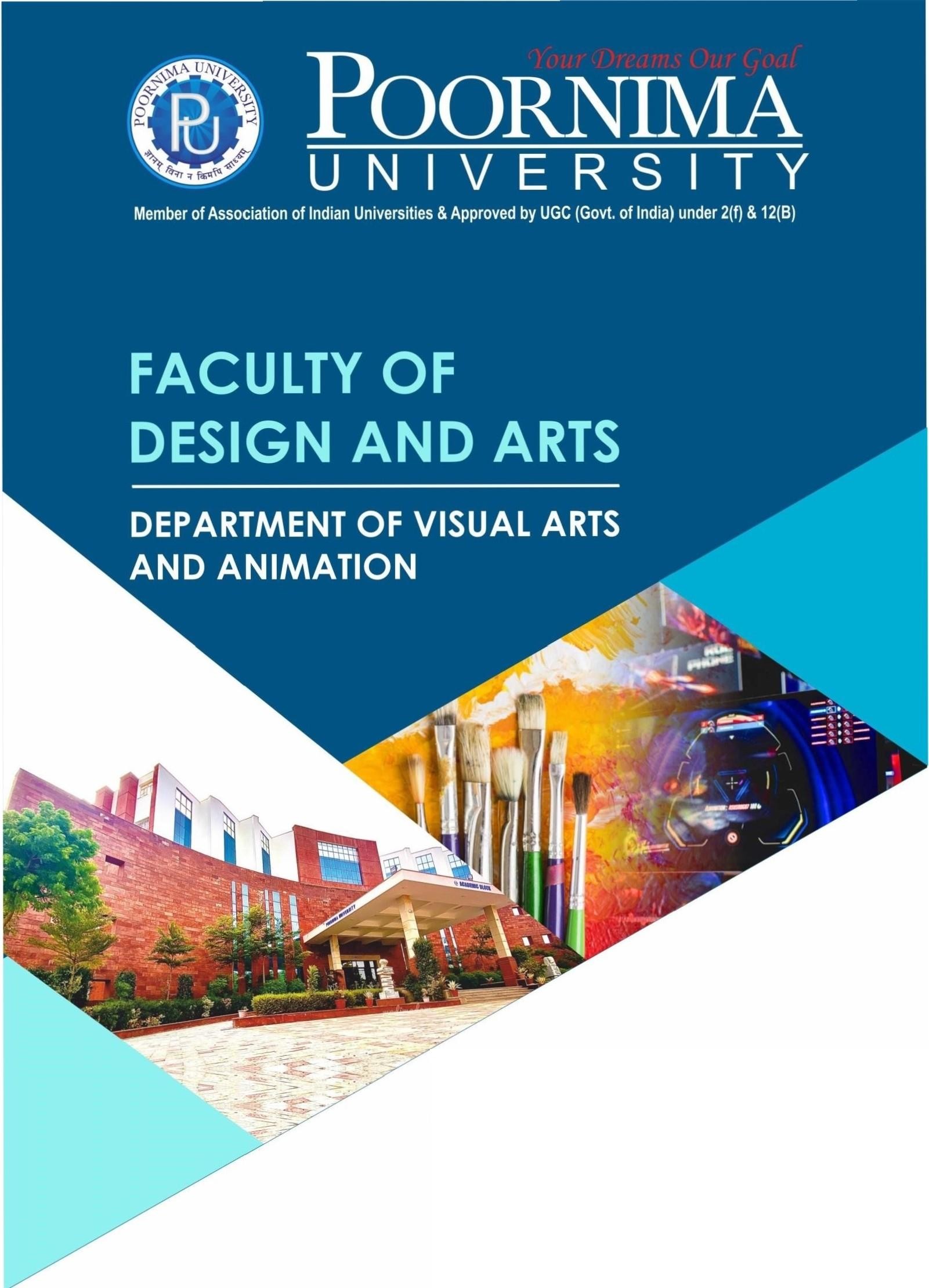                                                                           SCHEME & SYLLABUSBOOKLET                                                                                             BATCH 2023B.Sc. IN ANIMATION & VFXSCHEME & SYLLABUSBATCH: 2023-26INDEXDisclaimer: The scheme, syllabus and other materials published in this booklet may be changed or modified as per the requirement after approval of competent authority. The decision taken by the management of Poornima University will be final and abiding to all.Student Details      Name of Student:       Name of Program:      Semester:				              Year:				     Batch:      Faculty of: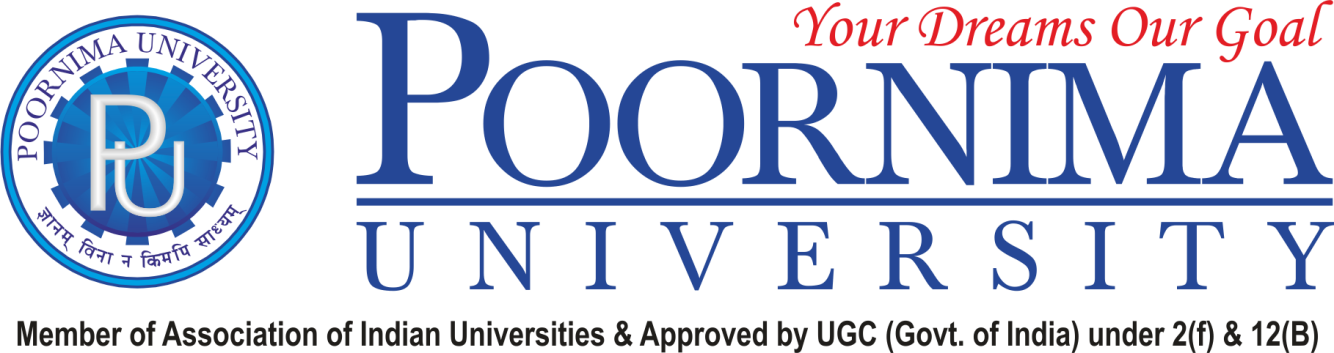 VISIONTo create knowledge based society with scientific temper, team spirit and dignity of labor to face global competitive challenges.MissionTo evolve and develop skill based systems for effective delivery of knowledge so as to equip young professionals with dedication and commitment to excellence in all spheres of life.Quality PolicyTo provide Quality Education through Faculty development, updating of facilities and continual improvement meeting University norms and keeping stake holders satisfied.Knowledge WheelAt Poornima, the academic atmosphere is a rare blend of modern technical as well as soft skills and traditional systems of learning processes.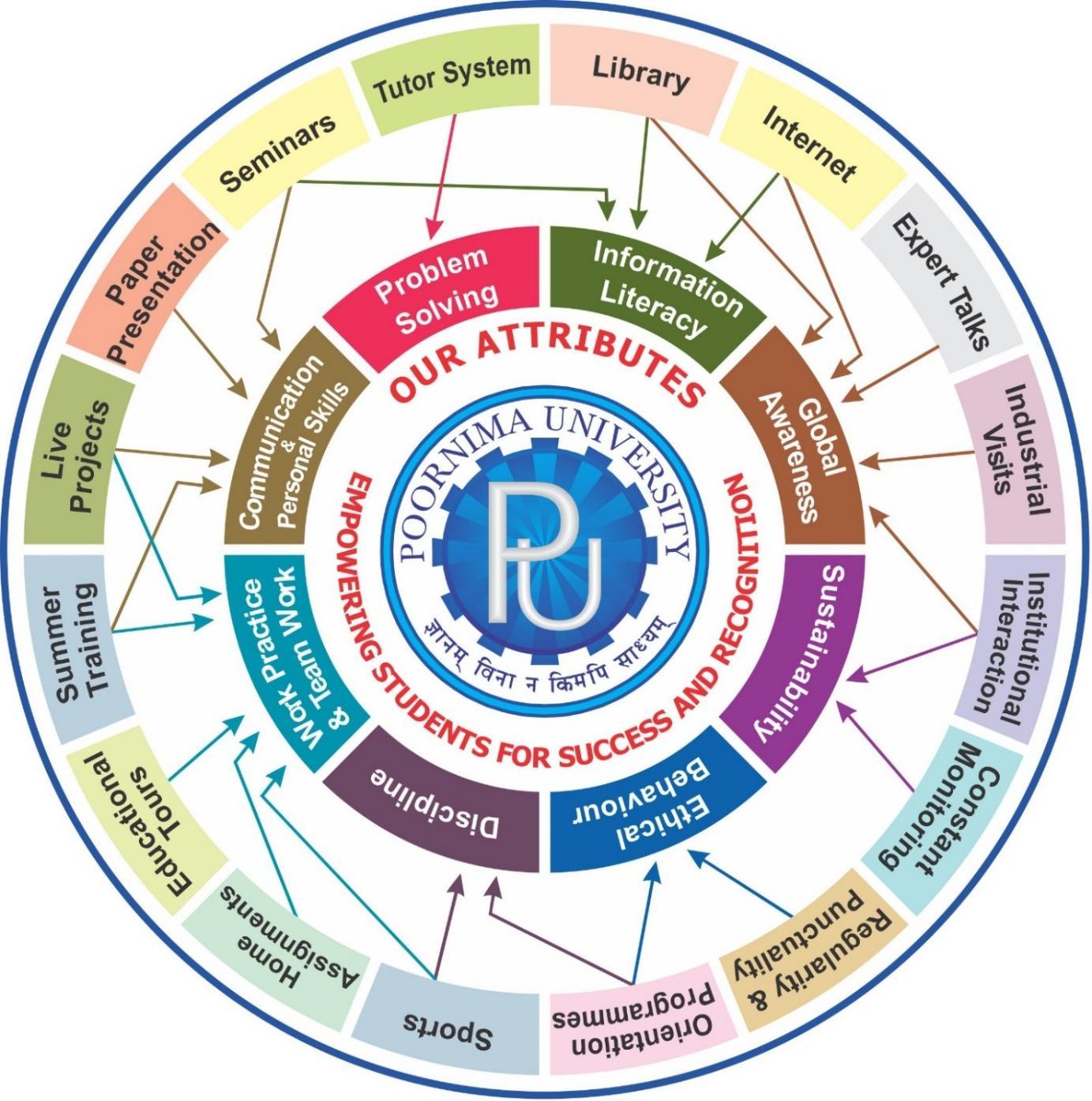 About Program and Program Outcomes (PO):Title of the Programme:     Bachelor of Science (Animation & VFX): Batch: 2023 - 26Nature of the Programme: Animation & VFX is three-year full-time programme.Program Outcomes (PO) :Animation & VFX. AR &VR Graduates will be able to:Problem analysis: Identify, formulate, research literature, and analyze complex design problems reaching substantiated conclusions using elements and principles of design. Communication: Communicate effectively on complex design activities with the design community and with society at large, such as, being able to comprehend and write effective reports and design documentation, make effective presentations, and give and receive clear instructions.Design knowledge: Apply the knowledge of design fundamentals, and a specialization to the solution of complex design problems. Design/development of solutions: Design solutions for complex problems and design system components or processes that meet the specified needs with appropriate consideration for the public health and safety, and the cultural, societal, and environmental considerations. Modern tool usage: Create, select, and apply appropriate techniques, resources, and modern engineering and IT tools including prediction and modeling to complex engineering activities with an understanding of the limitations.Project management and finance: Demonstrate knowledge and understanding of the design and management principles and apply these to one’s own work, as a member and leader in a team, to manage projects and in multidisciplinary environments. Conduct investigations of complex problems: Use research-based knowledge and research methods including design of experiments, analysis and interpretation of data, and synthesis of the information to provide valid conclusions. The Designer and society: Apply reasoning informed by the contextual knowledge to assess societal, health, safety, legal and cultural issues and the consequent responsibilities relevant to the professional design practice. Individual and team work: Function effectively as an individual, and as a member or leader in diverse teams, and in multidisciplinary settings. Ethics: Apply ethical principles and commit to professional ethics and responsibilities and norms of the designing practice. Environment and sustainability: Understand the impact of the professional designing solutions in societal and environmental contexts, and demonstrate the knowledge of, and need for sustainable development. Life-long learning: Recognize the need for, and have the preparation and ability to engage in independent and life- long learning in the broadest context of technological change. Examination System :Marks Distribution of Theory Course:Marks Distribution of Practical Course :CO Wise Marks Distribution:Minimum Passing Percentage in All Exams:SGPA Calculation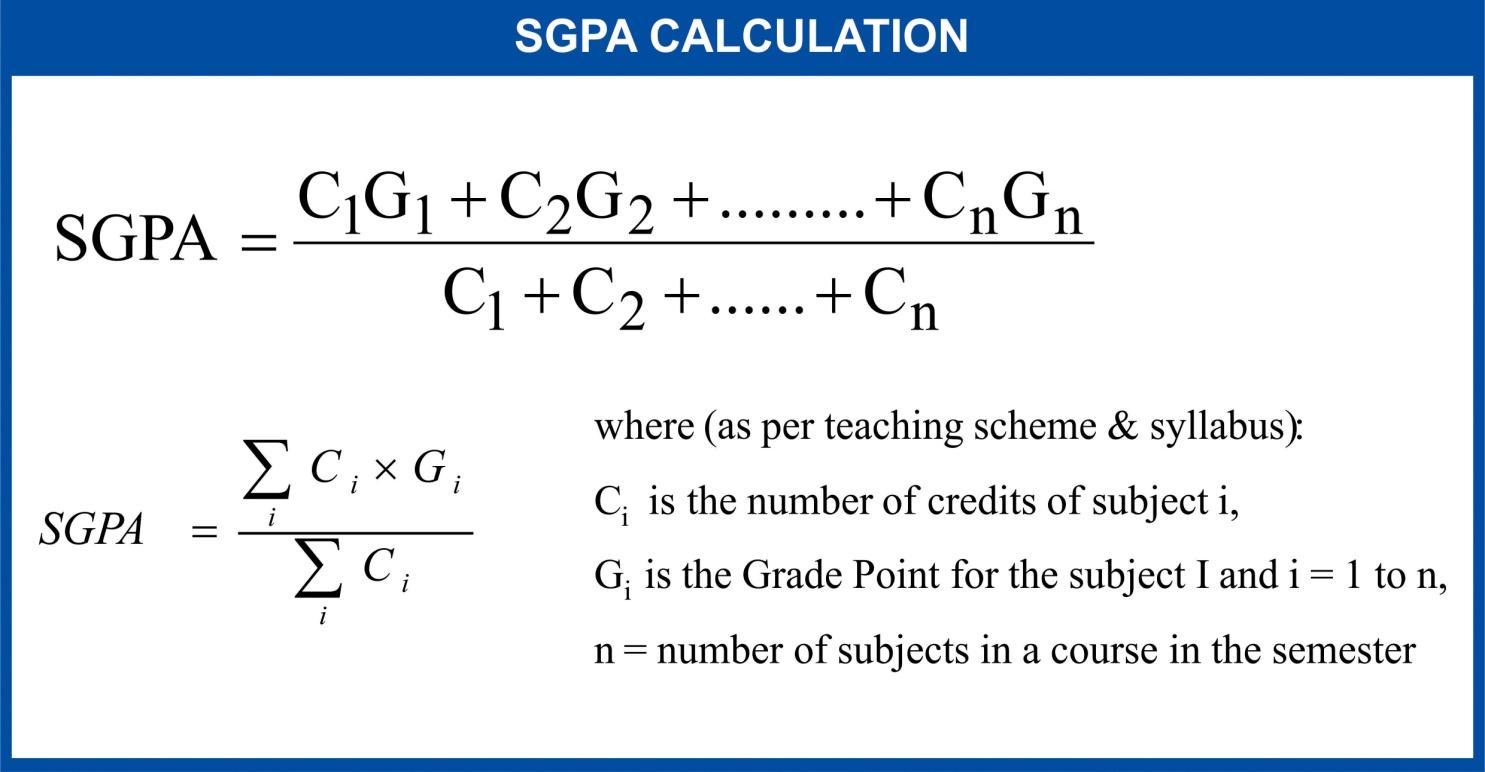 CGPA Calculation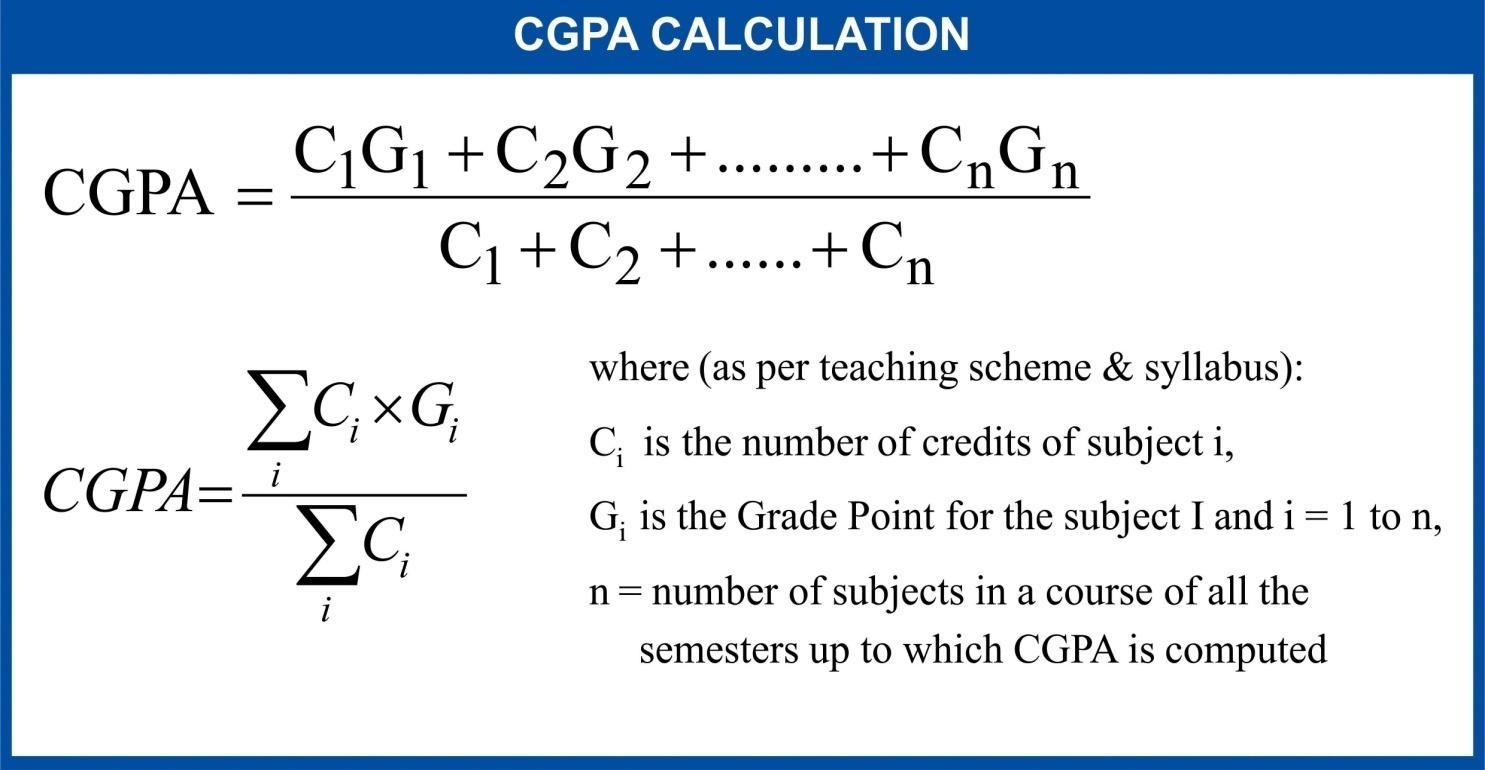 Grading Table:Applicable for B.Arch. & Ph.D. Courses                                     Applicable for All Courses except B.Arch. & Ph.D.       CGPA to percentage conversion rule:Equivalent % of Marks in the Program = CGPA *10Award of ClassGuidelines for Massive Open Online Courses (MOOCs)(Session 2023-24)Poornima University, in its never ending endeavor to equip students with best-of-class learning and knowledge, has undertaken to include MOOC courses as part of its credit scheme from session 2023-24 onwards. The objective behind this is to enable students to study courses designed by the best teachers in the country and to scale their knowledge base with the rest of learners from the nation. The MOOCs which are included under this scheme is can be chosen from SWAYAM and NPTEL.Introduction of MOOCs: SWAYAM and NPTELAbout SWAYAM:SWAYAM is a programme initiated by Government of India and designed to achieve the three cardinal principles of Education Policy viz., access, equity and quality. The objective of this effort is to take the best teaching learning resources to all, including the most disadvantaged. SWAYAM seeks to bridge the digital divide for students who have hitherto remained untouched by the digital revolution and have not been able to join the mainstream of the knowledge economy.This is done through a platform that facilitates hosting of all the courses, taught in classrooms to be accessed by anyone, anywhere at any time. All the courses are interactive, prepared by the best teachers in the country and are available, free of cost to any learner. However learners wanting a SWAYAM certificate should register for the final proctored exams that come at a fee and attend in-person at designated centers on specified dates. Eligibility for the certificate will be announced on the course page and learners will get certificates only if this criteria is matched.The courses hosted on SWAYAM are in 4 quadrants – (1) video lecture, (2) specially prepared reading material that can be downloaded/printed (3) self-assessment tests through tests and quizzes and (4) an online discussion forum for clearing the doubts. Steps have been taken to enrich the learning experience by using audio-video and multi-media and state of the art pedagogy / technology.In order to ensure that best quality content is produced and delivered, nine National Coordinators have been appointed. They are:  AICTE (All India Council for Technical Education) for self-paced and international courses  NPTEL (National Programme on Technology Enhanced Learning) for Engineering  UGC (University Grants Commission) for non-technical post-graduation education  CEC (Consortium for Educational Communication) for under-graduate education  NCERT (National Council of Educational Research and Training) for school education  NIOS (National Institute of Open Schooling) for school education  IGNOU (Indira Gandhi National Open University) for out-of-school students  IIMB (Indian Institute of Management, Bangalore) for management studies  NITTTR (National Institute of Technical Teachers Training and Research) for Teacher Training programmeTwo types of courses are offered on SWAYAM platform: Credit Courses and Non- Credit Courses. Credit courses are offered for each semester in January and July every year. The list is available on SWAYAM official website: https://onlinecourses.swayam2.ac.in/About NPTEL:NPTEL (National Programme on Technology Enhanced Learning), is a joint venture of the IITs and IISc, funded by the Ministry of Education (MoE) Government of India, and was launched in 2003. Initially started as a project to take quality education to all corners of the country, NPTEL now offers close to 600+ courses for certification every semester in about 22 disciplines.Some highlights:Largest online repository in the world of courses in engineering, basic sciences and selected humanities and management subjectsYouTube channel for NPTEL – most subscribed educational channel, 1.3 billion views and 40+ lakhs subscribersMore than 56000 hours of video content, transcribed and subtitledMost accessed library of peer-reviewed educational content in the worldTranslation of more than 12000 hrs of English transcripts in regional Indian languagesNPTEL Online Certification:The objective of enabling students obtain certificates for courses is to make students employable in the industry or pursue a suitable higher education programme. Through an online portal, 4, 8, or 12-week online courses, typically on topics relevant to students in all years of higher education along with basic core courses in sciences and humanities with exposure to relevant tools and technologies, are being offered. Enrolment to and learning from these courses is free. Following these online courses, an in-person, proctored certification exam is conducted and a certificate is provided through the participating institutions and industry, as applicable.Some statistics regarding the open online courses since March 2014 till Dec 2021Completed courses: 3496;Enrollments across courses: 1.58 CRORE +Number of exam registrations: 15.1 LAKH +All the statistics pertaining to completed courses are available at https://beta.nptel.ac.in/courses.
All courses are completely free to enroll and learn from. The certification exam is optional and comes at a fee of Rs 1000/course exam.MOOCs at Poornima University: MOOCs envelops best in class teaching - learning processes along with meeting the requirements of various courses in terms of quality of teaching and evaluation system. To promote the MOOCs among students of Poornima University, it is decided to consider the credits earned through MOOCs. (a) Options for MOOCs at Poornima University(For this document, only those MOOCs will be considered which are available on SWAYAM & NPTEL platforms)Credit and Non-credit SWAYAM MOOCs can be opted by anyone, anytime, anywhere and in any language. However, prior-permission of the University Authorities is mandatory if the credits are to be transferred to regular degree. In case of credit courses, there are two ways to opt these courses for the purpose of credit transfer to PU system as given below: OPTION–I: As Open Elective (for batches entered till 2022) / Multidisciplinary Courses (for batches admitted from 2023-24 onwards): Open Elective (for batches entered till 2022) / Multidisciplinary Courses (for batches admitted from 2023-24 onwards) are available at University level in offline mode for which relevant booklets are already published. These courses carries 02 credits. These category/type of courses (similar/different) are also available as MOOC courses. The respective Deans / HODs shall provide both the options to all the students to either select offline courses or MOOCs as per details given below:Deans / HODs shall prepare a list of upto 05 appropriate MOOC courses of 02/03 credits each, well in advance (at-least 15 days prior to commencement of semester) and take approval from the Office of Dean, Academics / Pro-President, PU.After approval, the respective Deans / HODs shall circulate a notice to all their respective students so that they can select any one course from the list, the credits (only 02) of which will be counted against Open Elective/ Multidisciplinary courses pertaining to that particular semester. If the students are not willing to opt for MOOC Open Elective/ Multidisciplinary course, they can proceed with the current offline practice of opting for Multidisciplinary courses. The tutor of the class shall monitor the progress (assignments, feedback, any problem etc.) on weekly basis and report to Head/Dean. OROPTION–II: As Major / Minor Courses: Deans / HODs shall identify a course of 03 credits for each semester, well in advance (at-least 15 days prior to commencement of semester) and take approval from the Office of Dean, Academics / Pro-President, PU.After approval, the respective Deans / HODs shall circulate a notice to all their respective students citing that the particular course will be conducted through MOOCs only and is compulsory for all respective students. The credits of this course will be counted against Major/Minor courses pertaining to that particular semester. The tutor of the class shall monitor the progress (assignments, feedback, any problem etc.) on weekly basis and report to Head/Dean. This is to be noted that if Deans / HODs decide to conduct any major/minor course in any semester through MOOCs, no offline course will be conducted against that.(b) Important points related to MOOCs at Poornima UniversityOnly one MOOC shall be allowed in a particular semester for the purpose of credit transfer in the beginning.No attendance will be taken for MOOC courses.Last period of T/T/S shall be taken for MOOC courses which shall be in self-study mode.The method of assessments of MOOC such as assignments and examination are completely associated with that particular MOOC and no exam will be conducted by the department as well as by the Examination Cell.The respective Dean / HOD must submit the detail of course i.e., code, name and credit of MOOC opted against that particular course in particular semester attached with highlighting in the related examination scheme of syllabus of that semester signed by BOS Convener / HoD and Dean of Faculty to the office of Pro-President before commencement of the classes.SWAYAM will award a certificate to all the students passing the examination along with the credit earned. The center of examination for SWAYAM MOOCs will be finalized by SWAYAM. All the responsibility related to registration for MOOCs, timely submission of assignments, examinations etc. will be borne by the students only.The list of registered students in MOOC along with name of course will be submitted to the Examination Cell by the Deans / HoDs before commencement of the classes.Any student who would not be able to register/present/clear/pass the MOOC in the stipulated time, it is the choice of the student that he or she may register in next semester (odd or even) with MOOC again or appear as a back exam candidate of the University as per PU norms.There will be no provision of re-evaluation of MOOC.The scorecard and related certificate of MOOC along with a consolidated list of students with marks of assignment and final exam will be submitted to the examination cell by the concerned Dean / HOD for further process. It is also recommended that alteration/changes/scaling in marks obtained by the students in any MOOC will not be considered. The exam registration fee of MOOC up to Max. INR 1000/- will be reimbursed to the student only after successful completion of the course in first attempt and submission of the fee receipt, score-card and certificate of the MOOC to the concerned department within stipulated time after declaration of the results.NOTE: This is to be noted that the procedure for getting approval from BOS, Faculty Board, Academic Council and BoM is to be followed as per regular process.Attached Items:DETAILED SYLLABUS FOR FIRST SEMESTERCode: BSBCSB1101		              Fundamentals of Design                       		         3 Credits  [LTP: 3-0-0]OBJECTIVE OF THE COURSE: To enable a student to develop the ability to:	- Create, document and preserve an original body of graphic design work;	- To be able to think and communicate critically about the his/her own work	- Continuously reflect on one’s own work in terms of elements and principles of graphic design;	- Monitor and assess one’s creative abilities over a period of time through the designs produced;	- Identify one’s own strengths and weaknesses in creating works of graphic design.OUTCOME OF THE COURSE: The subject aims to impart knowledge of principles behind fundamentals of DesignTo understand the language of Visual Communication To be able to apply elements of design into any creation  To analyse the principles of design.To evaluate Role of Design in SocietyOUTLINE OF THE COURSEDETAILED SYLLABUSRECOMMENDED STUDY MATERIAL:Code: BSBCSB1102                        	Story Design and Development	      	 3 Credits [LTP: 3-0-0]OBJECTIVE OF THE COURSE: 	This subject lay the foundation for story visualization. It enables ones to create script out of stories and understand different narrative modes and their mediums along films.OUTCOME OF THE COURSE: The subject aims to impart knowledge of Understanding StoryTo understand the development of story narrativesTo be able to apply the story to script.  To analyse the graphic narrativesTo evaluate Role of Graphic narrativeOUTLINE OF THE COURSEDETAILED SYLLABUSRECOMMENDED STUDY MATERIAL:Code: BSBCSB1201				Foundation Art I			 	  2 Credits [LTP: 0-0-4]OBJECTIVE OF THE COURSE: This course enables the students to learn the medium of Drawing and its importance in visualization. This course allow student to learn to observe, analyze and visualize. Course allow the student to practice drawing to support the future Animation Design. OUTCOME OF THE COURSE: The subject aims to impart knowledge of drawing.To understand drawing from natureTo be able to apply perspective drawing.  To analyse the lighting and shadingTo understand basic proportions in figure drawingOUTLINE OF THE COURSEDETAILED SYLLABUSRECOMMENDED STUDY MATERIAL:Code: BSBESB1201                                                     Digital Art I 		            	          2 Credits [LTP: 0-0-4]OBJECTIVE OF THE COURSE: 	The purpose of this subject is to provide the students with training methodologies and specific industry skills that will assist them in developing creative ideas into digital art with emphasis on image manipulation, matte painting and image creation and editing.  The students will receive information that will enable them to:Understand the design principles used in creation of digital art.Familiarize with the terminologies and concepts for creating and manipulating digital images.OUTCOME OF THE COURSE: The subject aims to impart knowledge of theories of perceptionTo understand the Digital Tools, Hardware for Digital PaintingTo understand raster and vector graphic tools.  To apply the tools in creating digital artTo evaluate different tools for digital artOUTLINE OF THE COURSEDETAILED SYLLABUSRECOMMENDED STUDY MATERIAL:Code: BSBCSB1202				2D Digital Animation - I				3 Credits [LTP: 1-0-4]OBJECTIVE OF THE COURSE: This course imparts the knowledge of the nitty gritty and nuances of Animation. The tools and techniques that used to do traditional, experimental or 2D digital animation are all compiled as exercises which will enable the students to discover the art of motion. It also emphasises on the workflow to create 2D Digital Animation and managing scenes for animation production.OUTCOME OF THE COURSE: The subject aims to impart knowledge of History of Animation Techniques.To understand the Animation Fundamental – Time and Space.To be able to apply the Animation Fundamental – Principles.  To analysis Experiment in Animation.To create and export scene into Final Movie. OUTLINE OF THE COURSEDETAILED SYLLABUSRECOMMENDED STUDY MATERIAL:Code: BSBCSB1203 			               3D Lab I         			   		 2 Credits [LTP: 0-0-4]OBJECTIVE OF THE COURSE: This subject will provide an introduction to basic skills - Modelling/Texturing, lighting and rendering techniques in Autodesk Maya application. The below units would provide the skills necessary to create simple props, texture the props, do a simple lighting setup and understand the basics in Maya environment.OUTCOME OF THE COURSE: The subject aims to impart knowledge of History of Animation Techniques.To understand the Animation Fundamental – Time and Space.To be able to apply the Animation Fundamental – Principles.  To analysis Experiment in Animation.To create and export scene into Final Movie. OUTLINE OF THE COURSEDETAILED SYLLABUSRECOMMENDED STUDY MATERIAL:Course Outcomes:On successful completion of the course, the learners will be able to:CO Cognitive Abilities Course OutcomesCO-01 Understanding/Applying/Creating Demonstrate the grammar skills involved in writing sentences and short paragraphs.CO-02 Understanding/ Applying Build up a good command over English grammar and vocabulary to be able trace error spotting.CO-03 Understanding/ Applying/Creating Define unknown words in sentence level context using a picture dictionary or by creating a memory link for support. CO-04 Understanding / Applying Understand, analyze and effectively use the conventions of the English language.CO-05 Understanding/Applying Develop their interest in reading and enhance their oral and silent reading skills along will sharpen their critical and analytical thinking.LIST OF ACTIVITIES1. Parts of Speech: Theory &amp; Practice through various Exercises2. Sentence Structures: Theory &amp; Practice through various Exercises3. Tenses: Theory &amp; Practice through various Exercises4. Spotting the Errors: Applying the rules and Practice Questions5. Vocabulary Building-I: Practice by sentence formation6. Vocabulary Building-II: Practice by sentence formation7. Paragraph Writing8. Article Writing9. Précis Writing10. Formal &amp; Informal Letter Writing11. Reading Comprehension- I: Beginner’s level reading and answering the Questions (Competitive Exams)12. Reading Comprehension- II: Intermediate’s level reading and answering the Questions (CompetitiveBSBCSB1205				      Exploratory I				                2 Credits [LTP: 1-0-2]Group project on 2d / stop motion animation.Stop motion is a powerful animation technique that makes static objects appear to be moving. Creating stop motion draws attention to placement, framing, direction and speed of movement. Types of stop motion techniques, hand drawing, cell, cut-paper, sand, and Claymation.OBJECTIVE OF THE COURSE: To Conceptualize and to generate stronger ideas, critical viewings of animation, and brainstorming and synthesis of ideas, Scripting and Storyboarding to visually plan out the entire animation.OUTCOME OF THE COURSE: Create an entire project from conceptualization, brainstorming and synthesis of ideas, Scripting and Storyboarding to visually plan out the entire animation using 2d/stop motion techniques. Project Guidelines: Selection of an area that needs explanation in time, Select a topic that fulfils the requirements of the project, Study material on the subject done by other animation filmmakers/ students and ensure that it is not visualized in the same manner, Comprehend the context of application, Visualize the idea in the form of a storyboard, Develop a technique to visualise, Animate the idea, Using effects, music, or voice will need discretion.DETAILED SYLLABUS FOR SECOND SEMESTERCode: BSBCSB2101  		 HISTORY AND EVOLUTION OF ANIMATION           		 2 Credits [LTP: 2-0-0]OBJECTIVE OF THE COURSE: History of Animation is part and parcel to Animation studies which eventually imparts sound knowledge of the field answering the What, When, Why and How of the discipline. It also prepares the student to form decisions based on the perceptual insights collected from Master Animators, Studios and Genre and become innovative thinkers to channelize Motion Arts. OUTCOME OF THE COURSE:The subject aims to impart knowledge of History of Animation Techniques.To understand the Animation Fundamental – Time and Space.To be able to apply the Animation Fundamental – Principles.  To analysis Experiment in Animation.To create and export scene into Final Movie. OUTLINE OF THE COURSEDETAILED SYLLABUSRECOMMENDED STUDY MATERIAL:Code: BSBCSB2102	                              	 UI   UX Design       			                2 Credits [LTP: 2-0-0]OBJECTIVE OF THE COURSE: The subject introduces HCI and user Interface design. They impart sound knowledge of design thinking. It also prepares the student to design based on user experience and user-cantered. OUTCOME OF THE COURSE: The subject aims to impart knowledge of History of Animation Techniques.To understand the Animation Fundamental – Time and Space.To be able to apply the Animation Fundamental – Principles.  To analysis Experiment in Animation.To create and export scene into Final Movie. A. OUTLINE OF THE COURSEB.DETAILED SYLLABUSC.RECOMMENDED STUDY MATERIAL:Code: BSBCSB2201		                 Foundation Art II 			                             1 Credits [LTP: 0-0-2]OBJECTIVE OF THE COURSE: Develop an ability to understand materials, behaviour, and movement of objects. Understand kinetics and learn to recreate structure, force, and body language of any subject/object on a two-dimensional surface. Know how to interpret from the real world for representation, Develop methods to record the motion of objects with their inherent qualities as a series of static positions, to be able to draw from imagination based on the above learning.OUTCOME OF THE COURSE: The subject aims to impart knowledge of History of Animation Techniques.To understand the Animation Fundamental – Time and Space.To be able to apply the Animation Fundamental – Principles.  To analysis Experiment in Animation.To create and export scene into Final Movie. OUTLINE OF THE COURSEDETAILED SYLLABUSRECOMMENDED STUDY MATERIAL:Code: BSBCSB2202			   2D Digital Animation-II		                         3 Credits [LTP: 1-0-4]OBJECTIVE OF THE COURSE: This course offers advanced understanding of the art of motion, continuing the learning of principles and skills. Observations and analysis of Movements and Actions are primarily focused to break down the complexity of animate and inanimate beings and objects. OUTCOME OF THE COURSE:Able to learn mechanics of motionLearn to give motion to bipedAble to analyse for animate Quadruped and bird in motionApply the method of animate and Properties of MatterAble to experiment and create sound and background synchronise. OUTLINE OF THE COURSEDETAILED SYLLABUSRECOMMENDED STUDY MATERIAL:Code: BSBCSB2203                                                      3D Lab II                                            	             2 Credits [LTP: 0-0-4]OBJECTIVE OF THE COURSE:  This subject will provide an intermediate level of aspects of 3D – modelling, texturing and animation techniques in Autodesk Maya application. The below units would provide the skills necessary to create simple backgrounds in 3D, create & manage textures maps. The surface properties also called the shading parameters are explained. Further it continues to animation techniques.OUTCOME OF THE COURSE: Ability to Generate complex models of Products with correct proportionsExplore biped proportions and exaggerations to create basic animate able models.Understanding muscle loops to edit models to be able to animate as per joint placementsAbility to map 3D models in 2D UV space and adjust to suit painting needsAble to create mechanics of Motion and applying principles of animation.OUTLINE OF THE COURSEDETAILED SYLLABUSRECOMMENDED STUDY MATERIAL:Code: BSBCSB2204		                               Exploratory II 		                                             3 Credits [LTP: 0-0-6]Group project on 2d / stop motion animation.Stop motion is a powerful animation technique that makes static objects appear to be moving. Creating stop motion draws attention to placement, framing, direction and speed of movement.  Types of stop motion techniques/hand drawing/cell/ cut-paper/ sand/ Claymation, experimental animation.OBJECTIVE OF THE COURSE:  To Conceptualize and to generate stronger ideas, critical viewings of animation, and brainstorming and synthesis of ideas, Scripting and Storyboarding to visually plan out the entire animation.OUTCOME OF THE COURSE: To create an entire project to Conceptualize and to generate stronger ideas, critical viewings of animation, and brainstorming and synthesis of ideas, Scripting and Storyboarding to visually plan out the entire animation using 2D/stop animation techniques.Project Guidelines: Selection of an area that needs explanation in time, Select a topic that fulfils the requirements of the project, Study material on the subject done by other animation filmmakers/ students and ensure that it is not visualized in the same manner, Comprehend the context of application, Visualize the idea in the form of a storyboard, Develop a technique to visualise, Animate the idea, Using effects, music, or voice will need discretion.Code: BSBESB2201		                               Photography 		                                             2 Credits [LTP: 0-0-4]OBJECTIVE OF THE COURSE: Develop a solid grounding in photography – from camera handling, to getting the right exposure, optimizing manual functions and composition. Participants will develop their photographic eye through a blend of lectures, practical assignments and critiquesIllustrate a full understanding of the use of all the tools and materials needed in creating traditional fine art photographs.Understand and develop a sense of the language of photography, its history and ultimately its potential as a communicative medium.Through evaluation and discussion, learn to think critically and articulate intellectual, aesthetic and		emotional responses to photographs. Course objectives will be reached through a series of assigned projects supported by lectures, 	demonstrations independent lab work, presentations and critiques.          OUTCOME OF THE COURSE: Understand the history & evolution of photography art & equipment.  Demonstrate the ability to choose the right settings of exposure for given lighting conditions.Demonstrate the ability to compose the shot in the aesthetically pleasing composition setting.Develop the understanding of studio & outdoor lighting techniques that govern the art of Photography.Demonstrate effective critical thinking skills (including analysis, critical evaluation, creative thinking, innovation, inquiry, and synthesis) in their study of the art of Photography as a technique of visual communication.OUTLINE OF THE COURSEDETAILED SYLLABUSRECOMMENDED STUDY MATERIAL:DETAILED SYLLABUS FOR THIRD SEMESTERCode: BSBCSB3101                                      Film Appreciation and Analysis		                              3 Credits [LTP: 3-0-0]OBJECTIVE OF THE COURSE:  The subject imparts the basic understanding of the process involved in analysing films through the language and grammar. It also provides the history of cinema and its various genres and documents their evolution.OUTCOME OF THE COURSE: The subject aims to impart knowledge of History of CinemaTo Study Film GenresTo be able to understand Film Grammar & languageTo analyse the Art CinematographyTo evaluate The Art of Presentation- EditingOUTLINE OF THE COURSEDETAILED SYLLABUSRECOMMENDED STUDY MATERIAL:Code: BSBCSB3102                                               Cinematography	              	          2 Credits [LTP: 2-0-0]OBJECTIVE OF THE COURSE:  To provide technical information and appreciation of cinematography and editing, lighting, the art of presentation, sound, criticism and theories.OUTCOME OF THE COURSE: The subject aims to impart knowledge of The Art of CinematographyTo understand The Art of PresentationTo Introduce To Camera To analyse the graphic narrativesTo evaluate the Principles And Concepts Of CameraTo be able to apply Cinematography into our scenesOUTLINE OF THE COURSE DETAILED SYLLABUSRECOMMENDED STUDY MATERIAL:Code: BSBCSB3201 				Preproduction I                 	                               1 Credits [LTP: 0-0-2]OBJECTIVE OF THE COURSE: To impart skills on writing stories/ script and visualization through storyboards and animatic, which is essentially a part of pipeline for Animation film production?OUTCOME OF THE COURSE: The subject aims to impart knowledge of Film Medium Terminologies and FormatsTo be able to Research for Pre-ProductionTo understand the Narrative TechniquesTo be able to create the Storyboards and ConceptsTo create suitable AnimaticsOUTLINE OF THE COURSEDETAILED SYLLABUSRECOMMENDED STUDY MATERIAL:Code: BSBCSB3202			  	 3D Animation I                                                            3 Credits [LTP: 1-0-4]OBJECTIVE OF THE COURSE: Learn the tools to create 3d animation.Applying principles of animation for 3D Animation.Discover the significance of Rig and its effective use in Animation.OUTCOME OF THE COURSE:  To understand the basic concepts of 3D animation and application of keys on the frames for animation.Reading, understanding and editing Graph editor in order have a smooth and clean animation Reading, understanding and editing Dope Sheet for editing keys and adjusting timing of the animation Animating an object with the application of the 12 principles.Will be able to animate male/female generic walk cycle.OUTLINE OF THE COURSEDETAILED SYLLABUSRECOMMENDED STUDY MATERIAL:Code: BSBCSB3203                                   		Editing & Sound Design Lab                                       2 Credits [LTP: 0-0-4]OBJECTIVE OF THE COURSE: To practice the art of editing and sound creation for films. To understand the workflow and tools used to edit films.OUTCOME OF THE COURSE: The subject aims to impart knowledge of Editing InterfaceTo understand the Project ManagementTo be able to apply the Editing Techniques for Genre.  To understand Foley EditingTo be able to apply Multi Track Foley Editing and EffectsOUTLINE OF THE COURSEDETAILED SYLLABUSRECOMMENDED STUDY MATERIAL:Code: BSBCSB3204				      Exploratory III                		        	       2 Credit [LTP: 1-0-2]OBJECTIVE OF THE COURSE: The objective of this Group project is to provide students with the opportunities to use their skills in a practical environment where they work to create a live action/experimental or mixed media short film. This will allow students to find their place in a working environment and at the same time participate as a group to create the short filmOUTCOME OF THE COURSE: To create a live action/experimental or mixed media short filmProject Guidelines: Selection of an area that needs explanation in time, Select a topic that fulfils the requirements of the project, Study material on the subject done by other animation filmmakers/ students and ensure that it is not visualized in the same manner, Comprehend the context of application, Visualize the idea in the form of a storyboard, Develop a technique to visualise, Animate the idea, Using effects, music, or voice will need discretion.Group project on live Action / Experimental / Mixed media short film.Code: BSBESB3211				Motion Graphics			                 2 Credits [LTP: 0-0-4]OBJECTIVE OF THE COURSE: The students will receive information that will enable them to:Familiarize the tools and techniques to create Motion graphics and effects Learn Problem solving techniques to rectify the errors during the processCreate content for broadcast, feature film and animation.OUTCOME OF THE COURSE: The subject aims to impart knowledge of History of Motion GraphicsTo understand the Applications of Motion GraphicsTo be able to apply the Tools and Techniques.  To analyse the Motion TheoryTo use Animation for Motion GraphicsOUTLINE OF THE COURSEDETAILED SYLLABUSRECOMMENDED STUDY MATERIAL:Code: BSBESB3212                                  3D Dynamics and Simulation		                               2 Credits [LTP: 0-0-4]OBJECTIVE OF THE COURSE: Understand and formulate the dynamic simulations to be created.To create simple dynamic simulations of object collisions and destructions.To create particle simulations for simulating liquids and gas.To understand and implement scripting for creating dynamic simulations.OUTCOME OF THE COURSE: Understand role of physics to determine motion and action of dynamic solutionsUnderstand particle-based systems to simulate volumetric motionLearn to be able to setup physics based rigid body simulationTo be able to simulate soft body dynamics through different solutions availableUse fluid-based dynamics to simulate fire, smoke etc.OUTLINE OF THE COURSEDETAILED SYLLABUSRECOMMENDED STUDY MATERIAL:Code: BSBCSB3601                                     	Character Design Concepts-I          	       2 Credits [LTP: 1-0-2]OBJECTIVE OF THE COURSE:    In this topic students will be able to know the research and context for design and development of the Characters for narrative stories.  Students will understand methods to ideate, and design real and morphed characters. OUTCOME OF THE COURSE: The subject aims to impart knowledge of Character Design FundamentalsTo Research for Character DesignTo be able to apply Imaginative Character Design  To understand Anthropomorphic Character DesignTo evaluate Role of Contextual  CharactersOUTLINE OF THE COURSEDETAILED SYLLABUSRECOMMENDED STUDY MATERIAL:DETAILED SYLLABUS FOR FOURTH SEMESTERCode: BSBCSB4101                                    		Game Design Concepts                             		  3 Credits [LTP: 3-0-0]OBJECTIVE OF THE COURSE: This topic will enable the students to understand the importance of research and developing the design concepts for Game.  To understand gaming industry and its pipeline. To appraise the importance of Game Design and creating story for games.To discuss the importance of different elements of Game Design.To identify the approach of creation and balancing the games. To recognize the best practice to create document related to gaming.To review and analyse a game to publish and market it.OUTCOME OF THE COURSE: The subject aims to impart knowledge of Introduction To GamingTo be able to Conceptualize GameTo understand  Universal Principles Of Game Design To analyse the Elements Of Game DesignTo develop Game Documentation & Reviewing & PublishingOUTLINE OF THE COURSEDETAILED SYLLABUSRECOMMENDED STUDY MATERIAL:Reference Books:Game Design: Theory & Practice Second Edition by Richard Rouse III, Wordware Publishing, Inc., Publication, ISBN 1-55622-912-7Game DesiGn EssEntials by Briar Lee Mitchell, John Wiley & Sons, Inc, ISBN: 978-1-118-15927-9Code: BSBCSB4102                       		 Studio Design & Project Management         		 2 Credits [LTP: 2-0-0]OBJECTIVE OF THE COURSE:  To provide practical knowledge in setting up production studio, establishing the pipeline, pitching for projects and managing the production house.OUTCOME OF THE COURSE: Understand the steps to pitch own concepts/ stories/ ideas to market successfullyUnderstand the working of a studioLearn to manage pipeline to optimize delivery of projectsBe equipped with knowledge to manage a project and a teamBe able to design a studio based of type of work and projectsOUTLINE OF THE COURSEDETAILED SYLLABUSRECOMMENDED STUDY MATERIAL:Code: BSBCSB4201                                                   Preproduction II					 2 Credits [LTP: 0-0-4]OBJECTIVE OF THE COURSE:  To impart skills of conceptualizing and designing Characters and Layouts from the story. Students will learn to assimilate the theory and techniques quintessential for pre- production of motion pictures.OUTCOME OF THE COURSE: The subject aims to impart knowledge of Character Traits and developmentTo understand the development of Character BibleTo be able to Design Layout.  To analyse the Morphed Characters and LayoutTo develop Character and Layout Style developmentOUTLINE OF THE COURSEDETAILED SYLLABUSRECOMMENDED STUDY MATERIAL:Code: BSBCSB4202 			        3D Animation II      			                           3 Credits [LTP: 1-0-4]OBJECTIVE OF THE COURSE:  The Objective of this course is to help students toLearn the tools in creating 3D animation.Apply principles of animation in 3D Animation.Understand the 3D workflow. Create believable animation.Implement Motion and body dynamics in AnimationOUTCOME OF THE COURSE:  Rigging a biped character, Male/Female ready to animate.Creating a character-based run cycle, jump cycle and Walk cycle with personality.Will able to edit every key and motion of the animation and insert more details by just using Graph editor and Dope sheet.Will be able to understand the body mechanics and weight distribution of a human body.Animating an entire scene including acting for the animation.OUTLINE OF THE COURSEDETAILED SYLLABUSRECOMMENDED STUDY MATERIAL:Code: BSBCSB4203          		             Compositing Techniques			                2 Credits [LTP: 0-0-4]OBJECTIVE OF THE COURSE:  The Objective of this course is to help students understand the implementation process of lighting in the virtual world with reference to real worldThe course introduces to the History of compositing and its various elements.To familiarize the students in Advanced In-Depth CompositingComplete Hands of Layer management and it efficient usage.Application of Lighting, render passes and various elements involved in compositing.Creating video art for various application’s like music, dance, media, automation and interactive film.Course Outcome:  Discover the significance of fundamentals of Compositing.Application of Layers, Lighting, Keying, Tracking and stabilization for various visual elements.Appraise the strategies for techniques in compositing.Analyse the significance of various elements in compositing.Composing for Video Art namely music, automation, and media. OUTLINE OF THE COURSEDETAILED SYLLABUSRECOMMENDED STUDY MATERIAL:Code: BSBCSB4204				 Exploratory IV                                    	                2 Credits [LTP: 1-0-2]OBJECTIVE OF THE COURSE:Create a 3D/Vfx short film. To enable students to understand and develop methods to communicate data – (simple to dense) using graphical techniques and working with precision, Understand the relevance of data and the nature of visualization and context for the communication, Identifying charts, maps graphs and other such visual explanations that do not work and thereby learn what does work, Using skills to efficiency, Developing methods to convey data for – readability, aesthetics and ability to convey multiple layers of information and meaning, Developing flexibility with skills to ensure that any data to be visualised is executed with a technique most appropriate for the content.Project Guidelines: Selection of an area that needs explanation in time, Select a topic that fulfils the requirements of the project, Study material on the subject done by other animation filmmakers/ students and ensure that it is not visualized in the same manner, Comprehend the context of application, Visualize the idea in the form of a storyboard, Develop a technique to visualise, Animate the idea, Using effects, music, or voice will need discretion.OUTCOME OF THE COURSE: To create a 3D/VFX short film to understand and develop methods to communicate data using graphical techniques and working with precision,Code: BSBESB4201                  		        Lighting & Rendering       			                2 Credits [LTP: 0-0-4]OBJECTIVE OF THE COURSE:  The Objective of this course is to help students understand the implementation process of lighting in the virtual world with reference to real worldOUTCOME OF THE COURSE:  Ability to understand components of shading and texturing.Use lights according to the mood / feel of the sceneBe able to use product lighting setup effectivelyOptimize render settings as to produce best renders at minimum time possibleAbility to break up renders in passes to pass to post production unit to optimize workflow OUTLINE OF THE COURSEDETAILED SYLLABUSRECOMMENDED STUDY MATERIAL:Code: BSBCSB4601                                      	Character Design Concepts-II          		 2 Credits [LTP: 1-0-2]OBJECTIVE OF THE COURSE:    In this topic students will be able to know the research and context for design and development of the Characters for narrative stories.  Students will understand methods to ideate, and design real and morphed characters. OUTCOME OF THE COURSE: 1. The subject aims to impart knowledge of Character Design Fundamentals2. To Research for Character Design3. To be able to apply Imaginative Character Design  4. To understand Anthropomorphic Character Design5. To evaluate Role of Contextual  CharactersOUTLINE OF THE COURSEDETAILED SYLLABUSRECOMMENDED STUDY MATERIAL:	DETAILED SYLLABUS FOR FIFTH SEMESTERCode: BSBCSB5101               	       Augmented reality and Virtual reality		    	       3: Credits:  [LTP:3-0-0]OBJECTIVE OF THE COURSE: The purpose of this subject is to provide the students with methodologies and specific industry skills that will assist them in identifying issues and creating design solutions with emphasis on Augmented reality and Virtual reality.  The students will receive information that will enable them to:To understand AR ecosystemTo examine process set up  in AR To discuss assets development in AR To identify  process of  a build in an AR appTo create a simple AR appOUTCOME OF THE COURSE: The subject aims to impart knowledge of Introduction of ARTo understand the development of Setting Up ProjectsTo be able to develop AssetsTo be able to build AppsTo create an Augmented Business CardOUTLINE OF THE COURSEDETAILED SYLLABUSRECOMMENDED STUDY MATERIAL:Code: BSBCSB5102                                     Advanced Visual design 	                    	                       3 Credits [LTP: 3-0-0]OBJECTIVE OF THE COURSE: The purpose of this subject is to provide the students with methodologies and specific industry skills that will assist them in identifying issues and creating design solutions with emphasis on branding and identity.  The students will receive information that will enable them to:Identifying design issuesApply design principles to come up a brand identity and preserving the identity throughout the system.Understand the various Visual design roles in an organization.Understanding different Design workflows. Test the functionality of their design to get the most impact.OUTCOME OF THE COURSE: The subject aims to impart knowledge of BrandingTo understand the development of Experience DesignTo be able to Design For Web and  Mobile ApplicationTo evaluate Design TestingTo be able to research Tools for designOUTLINE OF THE COURSE]DETAILED SYLLABUSRECOMMENDED STUDY MATERIAL:Code: BSBCSB5201                                                   	Portfolio                                           	                3 Credits [LTP: 1-0-4]OVERVIEW AND OBJECTIVES: The objective of is to go through a rigorous and dedicated time to create a portfolio worth professional industry. Students will be guided in their respective stream to produce a worthwhile portfolio that will reflect their skill and hard work.OUTCOME OF THE COURSE: To develop a portfolio showcasing skills pertaining to specialization to meet the required industry standards or pursuing higher studies.OUTLINE OF THE COURSEDepartmental Elective (Practical)Code: BSBESB5211                                  Advanced  3D Animation & Rigging                                       3 Credits [LTP: 1-0-4]OBJECTIVE OF THE COURSE:  The subject will provide advanced learning options in Rigging & Animation. The units will highlight the process of rigging a biped character, using constraints and creating a complete rigging. The right biped walk cycle follows. It covers rigging for quadruped, creating skeleton, and controls. Further it includes quadruped animation approaches, facial animation techniques, rigging and animating an automotive model.OUTCOME OF THE COURSE: Will be able to create advanced character rig including facial expression and extra attributes depending on the character to be rigged,Able to animate facial expression and lip sync with an audio clip. Animating a character with personality and lip sync as one complete animation scene. Rigging a complete Quadruped including skinning and facial expressions.Animating a quadruped character, walk cycle , jump cycle and run cycle.OUTLINE OF THE COURSEDETAILED SYLLABUSRECOMMENDED STUDY MATERIAL:Code: BSBESB5212			  Advanced Modelling and Texturing     		  	3 Credits [LTP: 1-0-4]OBJECTIVE OF THE COURSE:  The subject will provide advanced learning options in Modelling & Texturing. It differentiates various modelling techniques, provides the skill set necessary to create technically correct biped, quadruped and automotive models using maya. It includes texture creation for complicated models, gives introduction to Z Brush & Organic/Inorganic model creation in Z Brush environment.OUTCOME OF THE COURSE:Understand and breakdown complex designs to simple forms and model them Create anatomically / technically correct modelsCreate quadruped models with correct mesh flow to get better deformationsUse sculpting solutions to add modelling and texturing details to the modelsComplete a model with needed detailsOUTLINE OF THE COURSEDETAILED SYLLABUSRECOMMENDED STUDY MATERIAL:Code: BSBESB5213		                	Advanced 2D Animation      	  	              3 Credits [LTP: 1-0-4]OBJECTIVE OF THE COURSE:  Advanced Digital Animation focuses on the implementation of 2D Animation Design with research for problem solving and creative expression. Students follow the pipelines required for various communication mediums and set-ups.COURSE OUTCOME:1.	Discover the significance of advanced 2D Character Animation.    2.	Application of Effects Animation.3.	Appraise the strategies for advanced techniques for Digital Animation4.	Analyse the significance of external plugins and their implementations5.	Application of   Game Design and Assets Development & 2d Motion Graphics Short.OUTLINE OF THE COURSEDETAILED SYLLABUSRECOMMENDED STUDY MATERIAL:Code: BSBESB5214		                	Advanced VFX Compositing      	  	              3 Credits [LTP: 1-0-4]Course Objectives:Obtain knowledge in render pass/channel management and bit depth allocationUnderstand LUT and its application in color correction for compositingLearn the application of external plugins for various purposesAbility to work with detailed in-depth composites, concepts and techniques for advanced VFX shotsIdentify the application of 3d compositing, projection mapping and tracking. Course Outcome:1.	Discover the significance of Render passes and channel management2.	Application of LUT and elements for color correction.3.	Appraise the strategies for advanced techniques for in-depth compositing4.	Analyse the significance of external plugins and their implementations5.	Composing with 3d layers and application of tracking & projection mappingOUTLINE OF THE COURSEDETAILED SYLLABUSRECOMMENDED STUDY MATERIAL:DETAILED SYLLABUS FOR SIXTH SEMESTEROVERVIEW AND OBJECTIVES:To impart knowledge in recording and documenting the preproduction, Production and Post production of the ProjectTo impart skills in the presentation of the concept of the project, Lay out for the visuals and various stages of the project in professional manner.PROJECT REPORT:Cover pageNeatly designed, colored, Lay out with suitable font design and size on Art paper Page 1: Title of the Project and study centre detailsPage 2: Contents / index Page 3: CertificatePage 4: Guide declaration Page 5: Candidate declaration Page 6: The team:Every group member shall add or pitch his / her role in a separate section within the project report. Number of sheets is flexible need not to be fixed to a single sheet. Paper should be Bond only, not thick Art Paper. Fonts design and size should be good and readable, Preferably 12 for normal text and 14 Bold for Heading.Page XX: pre-production: Synopsis of the Story - script- Story MapCharacter designs: Character Bible - Character History - Character	Traits - Character flaws - Psychological profilePage XX: Concept pre visualization: B/W &Colored sketches of the story environment and other elementsPage XX: Story Board – Complete story board of the scriptStory Map is must, Designs should be both concept sketches &colored ones. For each character use separate page.Page XX: production: Blue BookProduction stills of Live Shooting for CG shot BG sets and propsDynamic simulation snaps Shots Texturing & Lighting Snap shotsPage XX: post- production Compositing – Shot Breakdown EditingLast Page: About Team & Photographs with mentorEvery group should submit properly designed (A4 Size) and well bound project report in three copies. No provision for the Photocopies.Code: BSBESB6502		  Final Project /Internship (In campus / External)		           8 Credits [LTP: 0-0-16]OVERVIEW AND OBJECTIVES: To provide an opportunity to the student to explore the ideas for Animation short. To impart skills in developing a story and script. To provide opportunity in designing the characters, Layouts. To impart skills in AnimaticsTo provide opportunity to visualize the concepts in any media chosen such as 2D / 3D To provide knowledge in production of the assets in 2D / 3D like Characters, Layouts etc. To provide knowledge in Rigging, AnimationTo provide knowledge in designing the sounds for the AnimationTo provide knowledge in Lighting the scenes, and Rendering the scenesPART IPart one will consist of all Pre-production for the short animated degree film.Students are expected to take up an independent study and production of a Short Animated Film. The film may be 2 – 5 minutes in duration. The project may be done independently or in a group not larger than 4-5 members. The project must be well researched with adequate time spent on information collection, a thorough documentation of all the sources with appropriate credits provided for the information from books, websites, people, organizations etc.The project must be a culmination of all learning through the semesters and must be seen as opportunity to converge and cohesively bring both conceptual and craft skills together in the film.The student/s is expected to demonstrate sensitivity to content, cultures, and people and take the responsibility for the content being conveyed through the film.The film must be a clear indication of the maturity, responsibility and concern the student is capable of demonstrating.This must be conveyed through the content in the film Concept and craft skillsImagination and innovationExecution of the product with professionalismTime frames and deadlinesContact with teachers during the projectAbility to be a team player and leaderIntegrity of the product in terms of credits and following copyright laws Documentation of the process and presentation of the final filmAbility to articulate, communicate and present the projectPART IIPart two will consist of all Production and Post-production for the short animated degree film. Students are expected to take up an independent study and production of a Short Animated Film. The film may be 2 – 5 minutes in duration. The project may be done independently or in a group not larger than 6 members. The project must be well researched with adequate time spent on information collection, a thorough documentation of all the sources with appropriate credits provided for the information from books, websites, people, organizations etc…The project must be a culmination of all learning through the semesters and must be seen as opportunity to converge and cohesively bring both conceptual and craft skills together in the film.The student/s is expected to demonstrate sensitivity to content, cultures, and people and take the responsibility for the content being conveyed through the film.The film must be a clear indication of the maturity, responsibility and concern the student is capable of demonstratingThis must be conveyed through the content in the filmConcept and craft skillsImagination and innovationExecution of the product with professionalismTime frames and deadlinesContact with teachers during the projectAbility to be a team player and leaderIntegrity of the product in terms of credits and following copyright lawsDocumentation of the process and presentation of the final filmAbility to articulate, communicate and present the projectALL students must submit a show reel. It is a mandatory part of the final degree submission. If any student fails to submit her/his show reel, the final submission will be considered incomplete and will have to follow the rules as applicable. The final degree project will be considered incomplete and a decision of the jury will be final under such circumstances. PROJECT GUIDELINES         A film (short) shall be done using animation as medium, Animation medium includes the following :TraditionalDigitalContemporaryMixed mediaEach story has to be guided by faculty from the respective centre.Duration of the films (short) should not be less than 2 minutes and more than minutes in lengthThe above mentioned length of film is not inclusive of title and end creditsThe length of credits should not exceed 10 % of the total length of the film.The film will be considered as complete only if it contains title cards – film itself (fully lit and rendered)-end credit titles, all with music.The film can have a three act structure or it can be a single act or just a visual gag.The content of the film should not have any material in it which is socially in sensitive.The suggestion is that only a maximum of 3 characters be used in the story due time constraints and that would be irrespective of the length of the film.If you are using CG as the medium for creating your film; the film should not have more than 1, 00,000 polycount in any shot composition and the per character poly count should not exceed 10,000.Avoid scenes like these in 3D animation - dense forests, populated areas, (high end dynamics, water, cloth, fur and hair based simulations).The final must be at happen at 25 FPS.Follow the video safe area. The Final output resolution must only be of 720x576 PAL (use letterboxing for widescreen presentation)The final output should be an MPEG2/MOV. The File size of the finished film should not exceed 200MB/ minute. Group: For the execution of the project, the class shall be divided into groups/teams of students.Each Group should not have more than 6 individuals and not less than 4 individuals.Make sure all skill sets are available within the team.If any member of the group is not observed participating and fulfilling his assigned areas, with due commitment, the rest of the group can decide against having his/her name in the credits.Group In charge/Team MentorOne Faculty for each group can be a Team Mentor and responsible for final output.Team Mentor should assign the jobs to the students, fix deadlines and do quality check at various intervalsTeam Mentor should also manage the pipeline, for which he/she can appoint one student for his assistance.              Team Mentor should also manage the pipeline, for which he/she can appoint one student for his assistanceS. NoContentsPage No.1Vision, Mission And Quality Policy Of University2Knowledge Wheel3Preamble4About Program and Program Outcomes (POs)5Examination System6Assessment & Grade Point Average: SGPA, CGPA7Guidelines for MOOC Courses8Teaching Scheme of all Semesters9Teaching Syllabus of all SemestersExam EntityTheory SubjectTheory SubjectPractical/ Studio SubjectPractical/ Studio SubjectExam EntityMaximum MarksCO to be CoveredCO to be CoveredMaximum MarksCIE-I16 ( 8 + 8)1 & 21 & 224 (12 + 12)MSE16 ( 8 + 8)3 & 43 & 424 (12 + 12)CIE-II (Activity/ Assignment )8 (8)5512 (12)ESE60--40TOTAL100--100S No.Program NameMinimum Passing Percentage inMinimum Passing Percentage inMinimum Passing Percentage inS No.Program NameIEComponentESEComponentTotalComponent1Course Work for PhD Registration--50%2B. Arch.-45%50%3MBA, MCA, M.Des., M.Tech., M.Plan, MHA, MPH, MA-40%40%4B. Tech., B. Des., BVA, BCA, B.Sc., BBA, B.Com., B.A.-35%35%Academic PerformanceGradeGrade PointMarks Range (in %)Academic PerformanceGradeGrade PointMarks Range (in %)OutstandingO10OutstandingO10ExcellentA+9ExcellentA+9Very GoodA8Very GoodA8GoodB+7GoodB+7Above AverageB6Above AverageB6FailF0x  <50AverageC5AbsentAb0AbsentPassP4FailF0x  <35AbsentAb0AbsentCGPAPercentageEquivalent Division75% or moreFirst Division with DistinctionFirst DivisionSecond DivisionPass ClassOpen Elective BookletAnnexure-1Soft Skills BookletAnnexure-2Value Added Course BookletAnnexure-3POORNIMA UNIVERSITY, JAIPURFaculty of Design & ArtsPOORNIMA UNIVERSITY, JAIPURFaculty of Design & ArtsPOORNIMA UNIVERSITY, JAIPURFaculty of Design & ArtsPOORNIMA UNIVERSITY, JAIPURFaculty of Design & ArtsPOORNIMA UNIVERSITY, JAIPURFaculty of Design & ArtsPOORNIMA UNIVERSITY, JAIPURFaculty of Design & ArtsPOORNIMA UNIVERSITY, JAIPURFaculty of Design & ArtsPOORNIMA UNIVERSITY, JAIPURFaculty of Design & ArtsPOORNIMA UNIVERSITY, JAIPURFaculty of Design & ArtsPOORNIMA UNIVERSITY, JAIPURFaculty of Design & ArtsPOORNIMA UNIVERSITY, JAIPURFaculty of Design & ArtsName of Program: B.Sc. Animation	Duration: 3 years	Total Credits: 122Name of Program: B.Sc. Animation	Duration: 3 years	Total Credits: 122Name of Program: B.Sc. Animation	Duration: 3 years	Total Credits: 122Name of Program: B.Sc. Animation	Duration: 3 years	Total Credits: 122Name of Program: B.Sc. Animation	Duration: 3 years	Total Credits: 122Name of Program: B.Sc. Animation	Duration: 3 years	Total Credits: 122Name of Program: B.Sc. Animation	Duration: 3 years	Total Credits: 122Name of Program: B.Sc. Animation	Duration: 3 years	Total Credits: 122Name of Program: B.Sc. Animation	Duration: 3 years	Total Credits: 122Name of Program: B.Sc. Animation	Duration: 3 years	Total Credits: 122Name of Program: B.Sc. Animation	Duration: 3 years	Total Credits: 122Teaching Scheme for Batch 2023-26Teaching Scheme for Batch 2023-26Teaching Scheme for Batch 2023-26Teaching Scheme for Batch 2023-26Teaching Scheme for Batch 2023-26Teaching Scheme for Batch 2023-26Teaching Scheme for Batch 2023-26Teaching Scheme for Batch 2023-26Teaching Scheme for Batch 2023-26Teaching Scheme for Batch 2023-26Teaching Scheme for Batch 2023-26Semester-ISemester-ISemester-ISemester-ISemester-ISemester-ISemester-ISemester-ISemester-ISemester-ISemester-ICourse CodeName of CourseTeaching SchemeTeaching SchemeTeaching SchemeMarks DistributionMarks DistributionMarks DistributionMarks DistributionCreditsCourse CodeName of CourseLecture (L)Tutorial (T)Practical (P)SHIEESETotalA.Major (Core Courses)Major (Core Courses)Major (Core Courses)Major (Core Courses)Major (Core Courses)Major (Core Courses)Major (Core Courses)Major (Core Courses)Major (Core Courses)Major (Core Courses)A.1TheoryBSBCSB1101 Fundamentals of Design2--40601002  BSBCSB1102Story Design and development2--40601002A.2Practical BSBCSB1201Foundation Art I460401002 BSBCSB12022D Digital Animation I1-42*60401003 BSBCSB1203 3D Lab I-42*60401002BSBCSB1204 Exploratory I122*60401002B.Minor Stream Courses/Department ElectiveMinor Stream Courses/Department ElectiveMinor Stream Courses/Department ElectiveMinor Stream Courses/Department ElectiveMinor Stream Courses/Department ElectiveMinor Stream Courses/Department ElectiveMinor Stream Courses/Department ElectiveMinor Stream Courses/Department ElectiveMinor Stream Courses/Department ElectiveMinor Stream Courses/Department ElectiveB.1TheoryNil-------B.2Practical BSBESB1201Digital Art I2-260401003 BSBESB1202Creative thinking2-260401003 BSBESB1203Still life2-260401003CMultidisciplinary CoursesMultidisciplinary CoursesMultidisciplinary CoursesMultidisciplinary CoursesMultidisciplinary CoursesMultidisciplinary CoursesMultidisciplinary CoursesMultidisciplinary CoursesMultidisciplinary CoursesMultidisciplinary CoursesNil-------DAbility Enhancement Courses (AEC)Ability Enhancement Courses (AEC)Ability Enhancement Courses (AEC)Ability Enhancement Courses (AEC)Ability Enhancement Courses (AEC)Ability Enhancement Courses (AEC)Ability Enhancement Courses (AEC)Ability Enhancement Courses (AEC)Ability Enhancement Courses (AEC)Ability Enhancement Courses (AEC)BUACHU1101English2--40601002ESkill Enhancement Courses (SEC)Skill Enhancement Courses (SEC)Skill Enhancement Courses (SEC)Skill Enhancement Courses (SEC)Skill Enhancement Courses (SEC)Skill Enhancement Courses (SEC)Skill Enhancement Courses (SEC)Skill Enhancement Courses (SEC)Skill Enhancement Courses (SEC)Skill Enhancement Courses (SEC)BULCSE1201SEGC - 12--40601002FValue Added Courses (VAC)Value Added Courses (VAC)Value Added Courses (VAC)Value Added Courses (VAC)Value Added Courses (VAC)Value Added Courses (VAC)Value Added Courses (VAC)Value Added Courses (VAC)Value Added Courses (VAC)Value Added Courses (VAC)BUVCHU1103Understanding Heritage2--4060  1002GSummer Internship / Research Project / DissertationSummer Internship / Research Project / DissertationSummer Internship / Research Project / DissertationSummer Internship / Research Project / DissertationSummer Internship / Research Project / DissertationSummer Internship / Research Project / DissertationSummer Internship / Research Project / DissertationSummer Internship / Research Project / DissertationSummer Internship / Research Project / DissertationSummer Internship / Research Project / DissertationHSocial Outreach, Discipline & Extra CurricularActivitiesSocial Outreach, Discipline & Extra CurricularActivitiesSocial Outreach, Discipline & Extra CurricularActivitiesSocial Outreach, Discipline & Extra CurricularActivitiesSocial Outreach, Discipline & Extra CurricularActivitiesSocial Outreach, Discipline & Extra CurricularActivitiesSocial Outreach, Discipline & Extra CurricularActivitiesSocial Outreach, Discipline & Extra CurricularActivitiesSocial Outreach, Discipline & Extra CurricularActivitiesSocial Outreach, Discipline & Extra CurricularActivitiesTotalTotal14-  160622Total Teaching HoursTotal Teaching Hours30/3630/3630/36POORNIMA UNIVERSITY,  JAIPURFaculty of Design & ArtsPOORNIMA UNIVERSITY,  JAIPURFaculty of Design & ArtsPOORNIMA UNIVERSITY,  JAIPURFaculty of Design & ArtsPOORNIMA UNIVERSITY,  JAIPURFaculty of Design & ArtsPOORNIMA UNIVERSITY,  JAIPURFaculty of Design & ArtsPOORNIMA UNIVERSITY,  JAIPURFaculty of Design & ArtsPOORNIMA UNIVERSITY,  JAIPURFaculty of Design & ArtsPOORNIMA UNIVERSITY,  JAIPURFaculty of Design & ArtsPOORNIMA UNIVERSITY,  JAIPURFaculty of Design & ArtsPOORNIMA UNIVERSITY,  JAIPURFaculty of Design & ArtsName of Program: B.Sc. Animation	Duration: 3 years	Total Credits: 122Name of Program: B.Sc. Animation	Duration: 3 years	Total Credits: 122Name of Program: B.Sc. Animation	Duration: 3 years	Total Credits: 122Name of Program: B.Sc. Animation	Duration: 3 years	Total Credits: 122Name of Program: B.Sc. Animation	Duration: 3 years	Total Credits: 122Name of Program: B.Sc. Animation	Duration: 3 years	Total Credits: 122Name of Program: B.Sc. Animation	Duration: 3 years	Total Credits: 122Name of Program: B.Sc. Animation	Duration: 3 years	Total Credits: 122Name of Program: B.Sc. Animation	Duration: 3 years	Total Credits: 122Name of Program: B.Sc. Animation	Duration: 3 years	Total Credits: 122Teaching Scheme for Batch 2023-26Teaching Scheme for Batch 2023-26Teaching Scheme for Batch 2023-26Teaching Scheme for Batch 2023-26Teaching Scheme for Batch 2023-26Teaching Scheme for Batch 2023-26Teaching Scheme for Batch 2023-26Teaching Scheme for Batch 2023-26Teaching Scheme for Batch 2023-26Teaching Scheme for Batch 2023-26Semester-IISemester-IISemester-IISemester-IISemester-IISemester-IISemester-IISemester-IISemester-IISemester-IICourse CodeName of CourseTeaching SchemeTeaching SchemeTeaching SchemeMarks DistributionMarks DistributionMarks DistributionCreditsCourse CodeName of CourseLecture (L)Tutorial(T)Practical (P)SHIEESETotalA.Major (Core Courses)Major (Core Courses)Major (Core Courses)Major (Core Courses)Major (Core Courses)Major (Core Courses)Major (Core Courses)Major (Core Courses)Major (Core Courses)A.1TheoryBSBCSB2101History And Evolution Of Animation2--40601002BSBCSB2102UI/UX Design 2--40601002A.2PracticalBSBCSB2201Foundation Art II122*60401002BSBCSB22022D Digital Animation II1-460401003BSBCSB22033D Lab II-42*60401002BSBCSB2204Exploratory II1-22*60401002B.Minor Stream Courses/Department ElectiveMinor Stream Courses/Department ElectiveMinor Stream Courses/Department ElectiveMinor Stream Courses/Department ElectiveMinor Stream Courses/Department ElectiveMinor Stream Courses/Department ElectiveMinor Stream Courses/Department ElectiveMinor Stream Courses/Department ElectiveMinor Stream Courses/Department ElectiveB.1TheoryNil-------B.2Practical BSBESB2201Photography1-260401002BSBESB2202Claymation1-260401002BSBESB2203Game Design 11-260401002CMultidisciplinary CoursesMultidisciplinary CoursesMultidisciplinary CoursesMultidisciplinary CoursesMultidisciplinary CoursesMultidisciplinary CoursesMultidisciplinary CoursesMultidisciplinary CoursesMultidisciplinary CoursesBSBEMC2121MOOC Course - I2--40601002DAbility Enhancement Courses (AEC)Ability Enhancement Courses (AEC)Ability Enhancement Courses (AEC)Ability Enhancement Courses (AEC)Ability Enhancement Courses (AEC)Ability Enhancement Courses (AEC)Ability Enhancement Courses (AEC)Ability Enhancement Courses (AEC)Ability Enhancement Courses (AEC)BUACHU2103Language & Conversation2--40601002ESkill Enhancement Courses (SEC)Skill Enhancement Courses (SEC)Skill Enhancement Courses (SEC)Skill Enhancement Courses (SEC)Skill Enhancement Courses (SEC)Skill Enhancement Courses (SEC)Skill Enhancement Courses (SEC)Skill Enhancement Courses (SEC)Skill Enhancement Courses (SEC)BULCSE2201SEGC – 1I-240601002FValue Added Courses (VAC)Value Added Courses (VAC)Value Added Courses (VAC)Value Added Courses (VAC)Value Added Courses (VAC)Value Added Courses (VAC)Value Added Courses (VAC)Value Added Courses (VAC)Value Added Courses (VAC)BUVCSA2102Environment & Sustainability2--40601002GSummer Internship / Research Project / DissertationSummer Internship / Research Project / DissertationSummer Internship / Research Project / DissertationSummer Internship / Research Project / DissertationSummer Internship / Research Project / DissertationSummer Internship / Research Project / DissertationSummer Internship / Research Project / DissertationSummer Internship / Research Project / DissertationSummer Internship / Research Project / DissertationHSocial Outreach, Discipline & Extra Curricular ActivitiesSocial Outreach, Discipline & Extra Curricular ActivitiesSocial Outreach, Discipline & Extra Curricular ActivitiesSocial Outreach, Discipline & Extra Curricular ActivitiesSocial Outreach, Discipline & Extra Curricular ActivitiesSocial Outreach, Discipline & Extra Curricular ActivitiesSocial Outreach, Discipline & Extra Curricular ActivitiesSocial Outreach, Discipline & Extra Curricular ActivitiesSocial Outreach, Discipline & Extra Curricular Activities                                    Total                                    Total14-160623Total Teaching HoursTotal Teaching Hours30/36POORNIMA UNIVERSITY, JAIPURFaculty of Design & ArtsPOORNIMA UNIVERSITY, JAIPURFaculty of Design & ArtsPOORNIMA UNIVERSITY, JAIPURFaculty of Design & ArtsPOORNIMA UNIVERSITY, JAIPURFaculty of Design & ArtsPOORNIMA UNIVERSITY, JAIPURFaculty of Design & ArtsPOORNIMA UNIVERSITY, JAIPURFaculty of Design & ArtsPOORNIMA UNIVERSITY, JAIPURFaculty of Design & ArtsPOORNIMA UNIVERSITY, JAIPURFaculty of Design & ArtsPOORNIMA UNIVERSITY, JAIPURFaculty of Design & ArtsPOORNIMA UNIVERSITY, JAIPURFaculty of Design & ArtsName of Program: B.Sc. Animation	Duration: 3 years	Total Credits: 122Name of Program: B.Sc. Animation	Duration: 3 years	Total Credits: 122Name of Program: B.Sc. Animation	Duration: 3 years	Total Credits: 122Name of Program: B.Sc. Animation	Duration: 3 years	Total Credits: 122Name of Program: B.Sc. Animation	Duration: 3 years	Total Credits: 122Name of Program: B.Sc. Animation	Duration: 3 years	Total Credits: 122Name of Program: B.Sc. Animation	Duration: 3 years	Total Credits: 122Name of Program: B.Sc. Animation	Duration: 3 years	Total Credits: 122Name of Program: B.Sc. Animation	Duration: 3 years	Total Credits: 122Name of Program: B.Sc. Animation	Duration: 3 years	Total Credits: 122Teaching Scheme for Batch 2023-26Teaching Scheme for Batch 2023-26Teaching Scheme for Batch 2023-26Teaching Scheme for Batch 2023-26Teaching Scheme for Batch 2023-26Teaching Scheme for Batch 2023-26Teaching Scheme for Batch 2023-26Teaching Scheme for Batch 2023-26Teaching Scheme for Batch 2023-26Teaching Scheme for Batch 2023-26Semester-IIISemester-IIISemester-IIISemester-IIISemester-IIISemester-IIISemester-IIISemester-IIISemester-IIISemester-IIICourse CodeName of CourseTeaching SchemeTeaching SchemeTeaching SchemeMarks DistributionMarks DistributionMarks DistributionCreditsCourse CodeName of CourseLecture (L)Tutorial (T)Practical (P)SHIEESETotalCreditsA.Major (Core Courses)Major (Core Courses)Major (Core Courses)Major (Core Courses)Major (Core Courses)Major (Core Courses)Major (Core Courses)Major (Core Courses)Major (Core Courses)A.1TheoryBSBCSB3101Film Appreciation and Analysis2--40601002BSBCSB3102Cinematography240601002A.2PracticalBSBCSB3201Preproduction I-22*60401001BSBCSB32023D Animation I-42*60401002BSBCSB3203Editing & Sound Design Lab--42*60401002BSBCSB3204Exploratory III1260401002B.Minor Stream Courses/Department ElectiveMinor Stream Courses/Department ElectiveMinor Stream Courses/Department ElectiveMinor Stream Courses/Department ElectiveMinor Stream Courses/Department ElectiveMinor Stream Courses/Department ElectiveMinor Stream Courses/Department ElectiveMinor Stream Courses/Department ElectiveMinor Stream Courses/Department ElectiveB.1TheoryNil-------B.2PracticalBSBESB3211Motion Graphics460401002BSBESB32123D Dynamics and Simulation460401002CMultidisciplinary CoursesMultidisciplinary CoursesMultidisciplinary CoursesMultidisciplinary CoursesMultidisciplinary CoursesMultidisciplinary CoursesMultidisciplinary CoursesMultidisciplinary CoursesMultidisciplinary CoursesBSBEMC3121MOOC Course - II2--40601002DAbility Enhancement Courses (AEC)Ability Enhancement Courses (AEC)Ability Enhancement Courses (AEC)Ability Enhancement Courses (AEC)Ability Enhancement Courses (AEC)Ability Enhancement Courses (AEC)Ability Enhancement Courses (AEC)Ability Enhancement Courses (AEC)Ability Enhancement Courses (AEC)BUACHU3106Interpersonal Communication & Grooming2--40601002ESkill Enhancement Courses (SEC)Skill Enhancement Courses (SEC)Skill Enhancement Courses (SEC)Skill Enhancement Courses (SEC)Skill Enhancement Courses (SEC)Skill Enhancement Courses (SEC)Skill Enhancement Courses (SEC)Skill Enhancement Courses (SEC)Skill Enhancement Courses (SEC)BSBCSB3601Character Design Concepts-I1-240601002FValue Added Courses (VAC)Value Added Courses (VAC)Value Added Courses (VAC)Value Added Courses (VAC)Value Added Courses (VAC)Value Added Courses (VAC)Value Added Courses (VAC)Value Added Courses (VAC)Value Added Courses (VAC)BUVCCCE3101Digital Marketing2--40601002GSummer Internship / Research Project / DissertationSummer Internship / Research Project / DissertationSummer Internship / Research Project / DissertationSummer Internship / Research Project / DissertationSummer Internship / Research Project / DissertationSummer Internship / Research Project / DissertationSummer Internship / Research Project / DissertationSummer Internship / Research Project / DissertationSummer Internship / Research Project / DissertationHSocial Outreach, Discipline & Extra Curricular ActivitiesSocial Outreach, Discipline & Extra Curricular ActivitiesSocial Outreach, Discipline & Extra Curricular ActivitiesSocial Outreach, Discipline & Extra Curricular ActivitiesSocial Outreach, Discipline & Extra Curricular ActivitiesSocial Outreach, Discipline & Extra Curricular ActivitiesSocial Outreach, Discipline & Extra Curricular ActivitiesSocial Outreach, Discipline & Extra Curricular ActivitiesSocial Outreach, Discipline & Extra Curricular ActivitiesTotalTotal12-180621Total Teaching HoursTotal Teaching Hours30/36POORNIMA UNIVERSITY, JAIPURFaculty of Design & ArtsPOORNIMA UNIVERSITY, JAIPURFaculty of Design & ArtsPOORNIMA UNIVERSITY, JAIPURFaculty of Design & ArtsPOORNIMA UNIVERSITY, JAIPURFaculty of Design & ArtsPOORNIMA UNIVERSITY, JAIPURFaculty of Design & ArtsPOORNIMA UNIVERSITY, JAIPURFaculty of Design & ArtsPOORNIMA UNIVERSITY, JAIPURFaculty of Design & ArtsPOORNIMA UNIVERSITY, JAIPURFaculty of Design & ArtsPOORNIMA UNIVERSITY, JAIPURFaculty of Design & ArtsPOORNIMA UNIVERSITY, JAIPURFaculty of Design & ArtsName of Program: B.Sc. Animation	Duration: 3 years	Total Credits: 122Name of Program: B.Sc. Animation	Duration: 3 years	Total Credits: 122Name of Program: B.Sc. Animation	Duration: 3 years	Total Credits: 122Name of Program: B.Sc. Animation	Duration: 3 years	Total Credits: 122Name of Program: B.Sc. Animation	Duration: 3 years	Total Credits: 122Name of Program: B.Sc. Animation	Duration: 3 years	Total Credits: 122Name of Program: B.Sc. Animation	Duration: 3 years	Total Credits: 122Name of Program: B.Sc. Animation	Duration: 3 years	Total Credits: 122Name of Program: B.Sc. Animation	Duration: 3 years	Total Credits: 122Name of Program: B.Sc. Animation	Duration: 3 years	Total Credits: 122Teaching Scheme for Batch 2023-26Teaching Scheme for Batch 2023-26Teaching Scheme for Batch 2023-26Teaching Scheme for Batch 2023-26Teaching Scheme for Batch 2023-26Teaching Scheme for Batch 2023-26Teaching Scheme for Batch 2023-26Teaching Scheme for Batch 2023-26Teaching Scheme for Batch 2023-26Teaching Scheme for Batch 2023-26Semester-IVSemester-IVSemester-IVSemester-IVSemester-IVSemester-IVSemester-IVSemester-IVSemester-IVSemester-IVCourse CodeName of CourseTeaching SchemeTeaching SchemeTeaching SchemeMarks DistributionMarks DistributionMarks DistributionCreditsCourse CodeName of CourseLecture (L)Tutorial (T)Practcal (P)SHIEESETotalCreditsA.Major (Core Courses)Major (Core Courses)Major (Core Courses)Major (Core Courses)Major (Core Courses)Major (Core Courses)Major (Core Courses)Major (Core Courses)Major (Core Courses)A.1TheoryBSBCSB4101Game Design Concepts2---40601002BSBCSB4102Studio Design & Project Management2---40601002A.2PracticalBSBCSB4201Pre-Production II1-22*60401002BSBCSB42023D Animation II1-42*60401003BSBCSB4203Compositing Techniques-42*60401002BSBCSB4204Exploratory IV1240601002B.Minor Stream Courses/ Department ElectiveMinor Stream Courses/ Department ElectiveMinor Stream Courses/ Department ElectiveMinor Stream Courses/ Department ElectiveMinor Stream Courses/ Department ElectiveMinor Stream Courses/ Department ElectiveMinor Stream Courses/ Department ElectiveMinor Stream Courses/ Department ElectiveMinor Stream Courses/ Department ElectiveB.1TheoryNil--------B.2PracticalBSBESB4201Lighting & Rendering2-2-60401003BSBESB42023D Game Lab2-2-60401003CMultidisciplinary CoursesMultidisciplinary CoursesMultidisciplinary CoursesMultidisciplinary CoursesMultidisciplinary CoursesMultidisciplinary CoursesMultidisciplinary CoursesMultidisciplinary CoursesMultidisciplinary CoursesBSBEMC4121MOOC Course - III2---40601002DAbility Enhancement Courses (AEC)Ability Enhancement Courses (AEC)Ability Enhancement Courses (AEC)Ability Enhancement Courses (AEC)Ability Enhancement Courses (AEC)Ability Enhancement Courses (AEC)Ability Enhancement Courses (AEC)Ability Enhancement Courses (AEC)Ability Enhancement Courses (AEC)BUACHU4212Communication Skills-II--   2-40601001ESkill Enhancement Courses (SEC)Skill Enhancement Courses (SEC)Skill Enhancement Courses (SEC)Skill Enhancement Courses (SEC)Skill Enhancement Courses (SEC)Skill Enhancement Courses (SEC)Skill Enhancement Courses (SEC)Skill Enhancement Courses (SEC)Skill Enhancement Courses (SEC)BSBCSB4601Character Design Concepts II1-2-40601002FValue Added Courses (VAC)Value Added Courses (VAC)Value Added Courses (VAC)Value Added Courses (VAC)Value Added Courses (VAC)Value Added Courses (VAC)Value Added Courses (VAC)Value Added Courses (VAC)Value Added Courses (VAC)Nil-------GSummer Internship / Research Project / DissertationSummer Internship / Research Project / DissertationSummer Internship / Research Project / DissertationSummer Internship / Research Project / DissertationSummer Internship / Research Project / DissertationSummer Internship / Research Project / DissertationSummer Internship / Research Project / DissertationSummer Internship / Research Project / DissertationSummer Internship / Research Project / DissertationHSocial Outreach, Discipline & Extra Curricular ActivitiesSocial Outreach, Discipline & Extra Curricular ActivitiesSocial Outreach, Discipline & Extra Curricular ActivitiesSocial Outreach, Discipline & Extra Curricular ActivitiesSocial Outreach, Discipline & Extra Curricular ActivitiesSocial Outreach, Discipline & Extra Curricular ActivitiesSocial Outreach, Discipline & Extra Curricular ActivitiesSocial Outreach, Discipline & Extra Curricular ActivitiesSocial Outreach, Discipline & Extra Curricular ActivitiesTotalTotal12-180621Total Teaching HoursTotal Teaching Hours30/36POORNIMA UNIVERSITY,    JAIPURFaculty of Design & ArtsPOORNIMA UNIVERSITY,    JAIPURFaculty of Design & ArtsPOORNIMA UNIVERSITY,    JAIPURFaculty of Design & ArtsPOORNIMA UNIVERSITY,    JAIPURFaculty of Design & ArtsPOORNIMA UNIVERSITY,    JAIPURFaculty of Design & ArtsPOORNIMA UNIVERSITY,    JAIPURFaculty of Design & ArtsPOORNIMA UNIVERSITY,    JAIPURFaculty of Design & ArtsPOORNIMA UNIVERSITY,    JAIPURFaculty of Design & ArtsPOORNIMA UNIVERSITY,    JAIPURFaculty of Design & ArtsPOORNIMA UNIVERSITY,    JAIPURFaculty of Design & ArtsName of Program: B.Sc. Animation	Duration: 3 years	Total Credits: 122Name of Program: B.Sc. Animation	Duration: 3 years	Total Credits: 122Name of Program: B.Sc. Animation	Duration: 3 years	Total Credits: 122Name of Program: B.Sc. Animation	Duration: 3 years	Total Credits: 122Name of Program: B.Sc. Animation	Duration: 3 years	Total Credits: 122Name of Program: B.Sc. Animation	Duration: 3 years	Total Credits: 122Name of Program: B.Sc. Animation	Duration: 3 years	Total Credits: 122Name of Program: B.Sc. Animation	Duration: 3 years	Total Credits: 122Name of Program: B.Sc. Animation	Duration: 3 years	Total Credits: 122Name of Program: B.Sc. Animation	Duration: 3 years	Total Credits: 122Teaching Scheme for Batch 2023-26Teaching Scheme for Batch 2023-26Teaching Scheme for Batch 2023-26Teaching Scheme for Batch 2023-26Teaching Scheme for Batch 2023-26Teaching Scheme for Batch 2023-26Teaching Scheme for Batch 2023-26Teaching Scheme for Batch 2023-26Teaching Scheme for Batch 2023-26Teaching Scheme for Batch 2023-26Semester-VSemester-VSemester-VSemester-VSemester-VSemester-VSemester-VSemester-VSemester-VSemester-VCourse CodeName of CourseTeaching SchemeTeaching SchemeTeaching SchemeMarks DistributionMarks DistributionMarks DistributionCreditsCourse CodeName of CourseLecture (L)Tutorial (T)Practical (P)SHIEESETotalCreditsA.Major (Core Courses)Major (Core Courses)Major (Core Courses)Major (Core Courses)Major (Core Courses)Major (Core Courses)Major (Core Courses)Major (Core Courses)Major (Core Courses)A.1TheoryBSBCSB5101Augmented reality and Virtual reality340601003 BSBCSB5102  Advanced Visual Design3---40601003A.2PracticalBSBCSB5201Portfolio1-8-60401005B.Minor Stream Courses/Department ElectiveMinor Stream Courses/Department ElectiveMinor Stream Courses/Department ElectiveMinor Stream Courses/Department ElectiveMinor Stream Courses/Department ElectiveMinor Stream Courses/Department ElectiveMinor Stream Courses/Department ElectiveMinor Stream Courses/Department ElectiveMinor Stream Courses/Department ElectiveB.1TheoryNil--------B.2Practical(Any two)BSBESB5211Advanced 3D Animation & Rigging 1-4360401003BSBESB5212 Advanced Modeling and Texturing 1-4360401003BSBESB5213 Advanced 2D Animation 14360401003BSBESB5214Advanced VFX Compositing14360401003CMultidisciplinary CoursesMultidisciplinary CoursesMultidisciplinary CoursesMultidisciplinary CoursesMultidisciplinary CoursesMultidisciplinary CoursesMultidisciplinary CoursesMultidisciplinary CoursesMultidisciplinary CoursesBSBEMC5121MOOC Course - III2--40601002DAbility Enhancement Courses (AEC)Ability Enhancement Courses (AEC)Ability Enhancement Courses (AEC)Ability Enhancement Courses (AEC)Ability Enhancement Courses (AEC)Ability Enhancement Courses (AEC)Ability Enhancement Courses (AEC)Ability Enhancement Courses (AEC)Ability Enhancement Courses (AEC)Nil--------ESkill Enhancement Courses (SEC)Skill Enhancement Courses (SEC)Skill Enhancement Courses (SEC)Skill Enhancement Courses (SEC)Skill Enhancement Courses (SEC)Skill Enhancement Courses (SEC)Skill Enhancement Courses (SEC)Skill Enhancement Courses (SEC)Skill Enhancement Courses (SEC)BSBCSB56013D Animation  (Maya)1-2-60401002FValue Added Courses (VAC)Value Added Courses (VAC)Value Added Courses (VAC)Value Added Courses (VAC)Value Added Courses (VAC)Value Added Courses (VAC)Value Added Courses (VAC)Value Added Courses (VAC)Value Added Courses (VAC)Nil--------GSummer Internship / Research Project / DissertationSummer Internship / Research Project / DissertationSummer Internship / Research Project / DissertationSummer Internship / Research Project / DissertationSummer Internship / Research Project / DissertationSummer Internship / Research Project / DissertationSummer Internship / Research Project / DissertationSummer Internship / Research Project / DissertationSummer Internship / Research Project / DissertationNil-----HSocial Outreach, Discipline & Extra Curricular ActivitiesSocial Outreach, Discipline & Extra Curricular ActivitiesSocial Outreach, Discipline & Extra Curricular ActivitiesSocial Outreach, Discipline & Extra Curricular ActivitiesSocial Outreach, Discipline & Extra Curricular ActivitiesSocial Outreach, Discipline & Extra Curricular ActivitiesSocial Outreach, Discipline & Extra Curricular ActivitiesSocial Outreach, Discipline & Extra Curricular ActivitiesSocial Outreach, Discipline & Extra Curricular ActivitiesTotalTotal12-180621Total Teaching HoursTotal Teaching Hours30/36POORNIMA UNIVERSITY,       JAIPURFaculty of Design & ArtsPOORNIMA UNIVERSITY,       JAIPURFaculty of Design & ArtsPOORNIMA UNIVERSITY,       JAIPURFaculty of Design & ArtsPOORNIMA UNIVERSITY,       JAIPURFaculty of Design & ArtsPOORNIMA UNIVERSITY,       JAIPURFaculty of Design & ArtsPOORNIMA UNIVERSITY,       JAIPURFaculty of Design & ArtsPOORNIMA UNIVERSITY,       JAIPURFaculty of Design & ArtsPOORNIMA UNIVERSITY,       JAIPURFaculty of Design & ArtsPOORNIMA UNIVERSITY,       JAIPURFaculty of Design & ArtsPOORNIMA UNIVERSITY,       JAIPURFaculty of Design & ArtsName of Program: B.Sc. Animation	Duration: 3 years	Total Credits: 122Name of Program: B.Sc. Animation	Duration: 3 years	Total Credits: 122Name of Program: B.Sc. Animation	Duration: 3 years	Total Credits: 122Name of Program: B.Sc. Animation	Duration: 3 years	Total Credits: 122Name of Program: B.Sc. Animation	Duration: 3 years	Total Credits: 122Name of Program: B.Sc. Animation	Duration: 3 years	Total Credits: 122Name of Program: B.Sc. Animation	Duration: 3 years	Total Credits: 122Name of Program: B.Sc. Animation	Duration: 3 years	Total Credits: 122Name of Program: B.Sc. Animation	Duration: 3 years	Total Credits: 122Name of Program: B.Sc. Animation	Duration: 3 years	Total Credits: 122Teaching Scheme for Batch 2023-26Teaching Scheme for Batch 2023-26Teaching Scheme for Batch 2023-26Teaching Scheme for Batch 2023-26Teaching Scheme for Batch 2023-26Teaching Scheme for Batch 2023-26Teaching Scheme for Batch 2023-26Teaching Scheme for Batch 2023-26Teaching Scheme for Batch 2023-26Teaching Scheme for Batch 2023-26Semester-VISemester-VISemester-VISemester-VISemester-VISemester-VISemester-VISemester-VISemester-VISemester-VICourse CodeName of CourseTeaching SchemeTeaching SchemeTeaching Scheme  SHMarks DistributionMarks DistributionMarks DistributionCreditsCourse CodeName of CourseLectu re(L)Tutoria l(T)Practica l(P)IEESETotalCreditsA.Major (Core Courses)Major (Core Courses)Major (Core Courses)Major (Core Courses)Major (Core Courses)Major (Core Courses)Major (Core Courses)Major (Core Courses)Major (Core Courses)A.1TheoryNilA.2PracticalB.Minor Stream Courses/Department ElectiveMinor Stream Courses/Department ElectiveMinor Stream Courses/Department ElectiveMinor Stream Courses/Department ElectiveMinor Stream Courses/Department ElectiveMinor Stream Courses/Department ElectiveMinor Stream Courses/Department ElectiveMinor Stream Courses/Department ElectiveMinor Stream Courses/Department ElectiveB.1TheoryNil-------B.2PracticalNil-------CMultidisciplinary CoursesMultidisciplinary CoursesMultidisciplinary CoursesMultidisciplinary CoursesMultidisciplinary CoursesMultidisciplinary CoursesMultidisciplinary CoursesMultidisciplinary CoursesMultidisciplinary CoursesNil-------DAbility Enhancement Courses (AEC)Ability Enhancement Courses (AEC)Ability Enhancement Courses (AEC)Ability Enhancement Courses (AEC)Ability Enhancement Courses (AEC)Ability Enhancement Courses (AEC)Ability Enhancement Courses (AEC)Ability Enhancement Courses (AEC)Ability Enhancement Courses (AEC)Nil-------ESkill Enhancement Courses (SEC)Skill Enhancement Courses (SEC)Skill Enhancement Courses (SEC)Skill Enhancement Courses (SEC)Skill Enhancement Courses (SEC)Skill Enhancement Courses (SEC)Skill Enhancement Courses (SEC)Skill Enhancement Courses (SEC)Skill Enhancement Courses (SEC)Nil-------FValue Added Courses (VAC)Value Added Courses (VAC)Value Added Courses (VAC)Value Added Courses (VAC)Value Added Courses (VAC)Value Added Courses (VAC)Value Added Courses (VAC)Value Added Courses (VAC)Value Added Courses (VAC)Nil-------GSummer Internship / Research Project / DissertationSummer Internship / Research Project / DissertationSummer Internship / Research Project / DissertationSummer Internship / Research Project / DissertationSummer Internship / Research Project / DissertationSummer Internship / Research Project / DissertationSummer Internship / Research Project / DissertationSummer Internship / Research Project / DissertationSummer Internship / Research Project / DissertationBSBCSB6501Project Report/Internship (In campus/ External)/-12---6 BSBCSB6502Final Project -      1660401008HSocial Outreach, Discipline & Extra Curricular ActivitiesSocial Outreach, Discipline & Extra Curricular ActivitiesSocial Outreach, Discipline & Extra Curricular ActivitiesSocial Outreach, Discipline & Extra Curricular ActivitiesSocial Outreach, Discipline & Extra Curricular ActivitiesSocial Outreach, Discipline & Extra Curricular ActivitiesSocial Outreach, Discipline & Extra Curricular ActivitiesSocial Outreach, Discipline & Extra Curricular ActivitiesSocial Outreach, Discipline & Extra Curricular Activities                          Total                          Total-2814Total Teaching HoursTotal Teaching Hours28Unit No.Title of the unitTime required for the Unit  (Hours)1.Introduction and History of Design62.Visual Communication83.Elements of design84.Principles of Design85.Role of Design in Society6UnitUnit Details1.Introduction and History of DesignIntroduction of UnitHistoryForms of designArt and designConclusion of Unit2.Visual CommunicationIntroduction of UnitSemantics and Secondary research Pragmatics and syntacticCase studyConclusion of Unit3.Elements of designIntroduction of UnitLine, Shape, Volume,Colour, value, TextureConclusion of Unit4.Principles of DesignIntroduction of UnitGestalt Law's for art and designThe Design processConclusion of Unit             5.Role of Design in SocietyIntroduction of UnitPoster design as Social CommentaryPropaganda design: USA, German, Soviet.Designing for societyConclusion of UnitSr.NoReference BookAuthorPublicationUniversal Principles of DesignWilliam Lidwell Kritina -Holden Jill ButlerLatestHandbook of Visual Communication: Theory, Methods and MediaKen Smith 
Sandra Moriarty Gretchen Barbatsis 
Keith Kenney  LatestUnit No.Title of the unitTime required for the Unit  (Hours)   1Understanding Story82Story Narratives and its Development83Story to Script74Graphic Narratives115Case study in Graphic Narratives2UnitUnit Details1.Understanding StoryIntroduction of the UnitResources and ideas from lifeUnderstanding Story from Literature and Films.Examining indigenous narratives, both contemporary and traditional to gain an understanding of storytelling methods pertinent to our culture.Linear & non linear storytellingImagery building :Visual association to the narration - To know about the form in which the story is toldConclusion of Unit.2.Story Narratives and its DevelopmentIntroduction of the UnitNarrative: Introduction to narrative structures (Indian and Western)Modes of NarrativePlot & Character: Action Plots & Mind Plots. Analysis of different types of plots, Developing Characters, Storytelling and it relevance in society- character driven stories – Event driven stories.Archetypes v/s Stereotypes - understanding of archetypes and a brief introduction to the monomyth (hero’s journey).Conclusion of Unit.3.Story to ScriptIntroduction of the UnitContent, frameworks, and contexts, Script Styles,Submission Scripts, and Shooting Scripts, Specific Screenplays- Page Properties and Script LengthScript - interpretation and visualization for animated films.Conclusion of Unit.4.Graphic NarrativesIntroduction of the UnitHistory of Graphic Narratives - Indian, Eastern and WesternElements of Graphic Narrative Design – Framing, Composition, Color, visual allusion, style and meaning, cultural context, text and image, etc.Expressing simple to complex visualization for different Genre stories like – social, personal, science fictions, action comics, History and Fantasy through the use of Graphic Narratives.Conclusion of Unit.     5.Case study in Graphic NarrativesIntroduction of the UnitIllustrating for– News paper- Magazines, Text books, Gag cartoons – EditorialsComic on Internet - Motion Comics.Conclusion of Unit.Sr.NoReference BookAuthorPublicationStory: Substance, Structure, Style and The Principles of ScreenwritingRobert McKee1997Animation from script to screenShamus Culhane19903.Animation Writing and DevelopmentJean Ann Wright 20054.Ideas for the Animated short- Finding and building storiesKaren Sullivan, Gary Schumer, Kate Alexander20085.Graphic Storytelling and Visual NarrativeEisner Will20086.Framed Ink - Drawing & Composition for Visual Storytellers Marcos Mateu-Mestre20107.Understanding ComicsScott McCloud 19938.Otomo Katsuhiro, Tezuka Osamu, The Art of Osamu Tezuka: God of MangaMcCarthy Helen2009Unit No.Title of the unitTime required for the Unit  (Hours)1Introduction to drawing materials102Drawing from Nature203Perspective drawing154Lighting & Shading155Figure Drawing12UnitUnit Details1Introduction to drawing materialsIntroduction of UnitPapers-Different pencils.Colours pencils-Crayons and poster colours.Introduction to drawing the objects, figures from surroundings.To learn, observation, analysing and drawing the mechanical objects, utensils, and objects from everyday life.  Conclusion of Unit2Drawing from NatureIntroduction of UnitLocation drawing and learning to represent trees, plants, bushes, shrubs, insects, birds, and animals with attention to structure and morphology, proportion, volume, and behaviour.Dramatizing what has been recordedConclusion of Unit3Perspective drawingIntroduction of UnitTo learn the importance of Perspective Rules of perspectives – To learn one point – two point perspectives- Learn to draw from different eye levels and different angles.  Conclusion of Unit4Lighting & ShadingIntroduction of UnitTo introduce to the concept of light in visualization.To study objects in Lighting and learn to draw them with proper shading Drawing figures/ sketching figures from live  Drawing plants, trees, flowers, fruits Conclusion of Unit  5Figure DrawingIntroduction of the UnitIntroduction to  Figure DrawingLearning Stick FiguresPractice with Lines and Stick FiguresMannequin DrawingsDrawing Figures in BlocksDrawings from different eye-levels.Basic Anatomical StudyCreative Forms of Aliens with Balanced Anatomy;Conclusion of UnitSr.NoReference BookAuthorPublicationPerspective Drawing HandbookJoseph D'AmelioLatestFun with the Pencil LoomisLatestDynamic Figure DrawingBurne HogarthLatestComplete Book of Drawing TechniquePeter Stanyer        LatestUnit No.Title of the unitTime required for the Unit  (Hours)Theories of Perception8Digital Tools, Hardware for Digital Painting8Introduction to Raster Graphics Tools12Introduction to Vector Graphics Tools12Applications8UnitUnit Details1Theories of PerceptionIntroduction of UnitUnderstanding light: Electromagnetic spectrum, CMYK and RGBAnalog vs DigitalConclusion of Unit2Digital Tools, Hardware for Digital PaintingIntroduction of UnitImage Format and Colour RepresentationsImage and File FormatsFile Compressions.Properties of Bitmap Image.Resolutions for Print and Display, Digital colour Representation.Conclusion of Unit3Introduction to Raster Graphics ToolsIntroduction of UnitLayersAdjustment ToolsPaintingCreating raster artworks.Image Manipulation.Colour Manipulation.Layer Blending, Masking, Export Parameters.Conclusion of Unit4Introduction to Vector Graphics ToolsIntroduction of UnitCreating Vector ArtsPaths and ShapesVector brushes and coloursLayers, Transparency, Grouping, Blending Modes, Managing Artwork, Single and Multipage Illustrations.Conclusion of Unit5ApplicationsIntroduction to UnitDigital PaintingImages RestorationImages manipulation and collagesVector Art – Graphics and IllustrationsPrint and Web graphicsConclusion of UnitSr.NoReference BookAuthorPublication1Best Practices for Graphic Designers : Colour WorksEddie Opara John CantwellRockport Publishers (1 January 2014)2Design Elements, Typography Fundamentals: A Graphic Style Manual for Understanding How Typography Affects DesignKristin CullenRockport Publishers (1 June 2012)3Grid Systems in Graphic Design: "A Visual Communication Manual for Graphic Designers, Typographers and Three Dimensional Designers"Josef Muller-BrockmannAntique Collectors Club; Bilingual edition (1 January 1999)Unit No.Title of the unitTime required for the Unit  (Hours)History of Animation Techniques8Animation Fundamental I – Time and Space12Animation Fundamental II – Principles20Experiments in Animation18Export Movie2UnitUnit Details1.History of Animation TechniquesIntroduction to UnitHistory of  animation: Cave paintingsAnimation toys - Building Animation toys –Thaumatrope -Phenakistoscope – Shadow puppetry, Magic lantern.Flip Book Conclusion of Unit2.    Animation Fundamental I – Time and SpaceIntroduction to FPS, usage and importance of Frame by Frame.Understanding different rhythms of animationExecuting straight ahead ,pose to pose and limited animationDrawing key frames, breakdowns, in-betweens, animation cyclesExercise on Timing and Spacing (Ball Bounce)Conclusion of Unit3.    Animation Fundamental II – PrinciplesIntroduction to UnitTiming Squash and StretchAnticipation Follow-ThroughOverlapping ActionArcsEase-In and Ease-OutExaggeration Staging Solid Drawing AppealConclusion of Unit4.Experiments in Animation Introduction to UnitUnderstanding the 3 methods of animation – Frame by Frame creation of animation - traditional 2D, Pixilation, Stop MotionModification of object or image to produce animation- paint on glass, sand on glass, simple Claymation without armatures etc.Manipulation of objects to produce animation- 2D cut out animation, 3D Claymation with armatures, simple object animation, Puppets, etc.Conclusion of Unit    5.Export MovieIntroduction of UnitFile ManagementLibrary ManagementWorkspace customizationCompressions.Conclusion of UnitSr.NoBookAuthorPublication 1.The Animator’s Survival KitWilliams, Richard Faber; 20092. The Illusion of Life – Essays on AnimationCholodenko, Alan PowerPublication in association with Australian Film Commission;19913.Cartoon Animation  by Preston BlairBlair, PrestonWalter Foster Publishing;19944.Action Analysis for AnimatorsWebster, ChrisFocal Press; 2012Unit No.Title of the unitTime required for the Unit  (Hours)1Maya Basics82Modelling - layout183Lighting and Rendering104N-cloth for Modelling65Texturing6UnitUnit Details1.Interface BasicsIntroduction of Unit2D v/s 3DBasic 3D workspace introduction, Isometric views Transformation tools, Basic PrimitivesProject management Duplicating and Instances.Loading Image-planesConclusion of Unit2.Modelling Introduction To NurbsUsing EP, CV curvesUse Sculpt Geometry ToolProps with Nurbs.Converting NURBS to PolygonsUsing Poly Editing Tools.Exercise 1 – LayoutsExercise 2 – InteriorsConclusion of Unit3.Lighting and RenderingIntroduction of UnitStudy of real world lightingUnderstanding ShadingUnderstanding ShadowsAnalyse techniques used by Renaissance artistsUnderstanding 3 Point Lighting.Using Maya LightsRender Settings.Conclusion of Unit4.N-ClothIntroduction of Unit.Using N cloth to simulate a simple table sheet.Adjusting propertiesUsing constraints to create and modify a curtainUsing properties to simulate different types of cloths and simulate pillows etcConclusion of Unit5.TexturingIntroduction of UnitUnderstanding shadingUsing different types of shadersControlling specular and reflection.Conclusion of UnitSr. NoReference BookAuthorPublication1Maya 2008 Character Modelling and Animation: Principles and PracticesTereza FlaxmanLatest2Advanced Maya Texturing and LightingLee LanierLatestCode: BUACHU1101                                                                      ENGLISH                                                     2 Credit [LTP: 2-0-0]NO. UNIT NAMEHours1.Basics of Grammar62.Spotting the grammatical errors and rectification43.Vocabulary Building44.Basics of Writing Skills65.Reading Comprehension5Unit No.Title of the unitTime required for the Unit  (Hours)1Early Animation – Prehistoric to Silent Era 42American and Canadian Animation – The Beginning of Studios83European Animation84Animation in Asia85The Electronic age8UnitUnit Details1.Early Animation – Prehistoric to Silent EraMotion in Art – Palaeolithic AgeMotion in Art – Sequential Art in CivilizationsDevelopment of  Motions arts in the Middle Ages (17th – 19th  cent)  Early 20th cent Animations on Film.The Silent era2.American Animation – The Beginning of StudiosBeginnings - Traditional 2D AnimationThe Walt Disney Company – The Illusion of Life and The Nine Old Men of DisneyGolden Age of American AnimationThe Television EraCanada – National Film Board of CanadaSouth Americas – Brazilian, Argentinian and Cuban Animation3.European AnimationPre and Post War Animation in Western Europe     (Britain, France, Germany, Spain, Italy & Denmark)Pre and Post war Animation in Eastern Europe(Czech Republic, Zagreb School, Yugoslavia, Poland, Hungary and Romania)USSR – Socialist Realism in AnimationRussian Folklores in Animation4.Animation in AsiaIran – Animations of Noureddin Zarrinkelk,  Ali Akbar Sadeghi,  Farkhondeh Torabi,  Marjane SatrapiPre – Post Independence Animation of IndiaBeginnings and reforms in Chinese AnimationHistory of Anime- Japanese Animation     5.The Electronic ageEarly Motion Graphics for FilmComputer Drawn Feature FilmsExperimental AnimationThe advent of 3D CGIThe emergence of GamesCGI from 1990 – presentConclusion of UnitSr.NoReference BookAuthorPublicationCartoons : one hundred years of cinema animationBendazzi , Giannalberto Bloomington, Ind. : Indiana University Press; 1994They Drew as They Pleased: The Hidden Art of Disney's Golden AgeGhez , Didier Chronicle Book; 2015The World History of AnimationCavalier, Stephen University of California Press; First edition; 2011Dark Alchemy, The Films of Jan SvankmajerHames, Peter     Greenwood Press; 1995Before Mickey: The Animated Film 1898-1928Crafton , Donald University of Chicago; 2015Women and Animation: A CompendiumPilling, Jayne  BFI Publishing; 1992Moving Innovation: A History of Computer Animation Sito, Tom The MIT Press; 2013Animation: The Global HistoryFurniss, Maureen Thames & Hudson Ltd; 01 edition; 2016Unit No.Title of the unitTime required for the Unit (Hours) 1Introduction to HCI6        2User Interface Design (UI)8        3User Experience Design (UXD or UED )8        4User Centeredred Design85Case Studies6UnitUnit Details1.Introduction to HCIIntroduction of UnitHuman-Computer Interaction FoundationsModels & TheoriesProgramming interactive systemsConclusion of the Unit2.User Interface Design (UI)Overview of UI – Importance of UI – Characteristics Design ProcessVisual design ConceptsGraphical User interfaceDesign ToolsNavigation and structureComposition and Layout DesignDesign Icons – Graphic symbols – typography – colour theoryDesign Patterns and Style guides Interaction Styles Naming & Abbreviations.3.User Experience Design (UXD or UED )Overview of UXElements of UXUX Design Process – Research – Design – Prototyping – Testing – MeasurementsUX Analysis,  Design Thinking – Thinking out of box – Empathy – Design Thinking Process User research, Planning.4.User Centered DesignIntroduction, PrinciplesElements of UCDUser Centered design Process – Analysis – Design – Implementation – DeploymentBenefits of user centered process.     5.Case StudiesIntroduction of UnitEffective UI Design examplesUX Design examplesCommon ErrorsConclusion.Sr.NoReference BookAuthorPublicationUX AND UI DesignMacKenzie -  Elsevier; First edition (11 January 2013)Human Computer InteractionUX AND UI DesignElizabeth Goodman Ph.D. School of Information University of California Berkeley Dr.,‎ Mike Kuniavsky ,‎ Andrea Moed  - Morgan Kaufmann - 2 edition (24 September 2012)Observing the User Experience:A Practitioner's Guide to User ResearchUnit No.Title of the unitTime required for the Unit  (Hours)1.Sketches from life- observational Drawings of human forms102.Human anatomy123.Life study and Simplifying form124.Miscellaneous figures and Composition85.Art Representation and Art History6UnitUnit Details1.Sketches from life- observational Drawings of human formsIntroduction of UnitLine of action , understanding the landmarks in the human bodyFree flow gestures in basic shapes- organic and inorganic shapesStick Drawings – in various pose actionsCapturing the movements- Twist, turn, bend, lean through Beans and robot beans drawingBreaking down the human figure in Cubes to understand the proportions and perspective.Mannequin Drawings – in different pose and actions, learn to draw from different angles and eye levels.Conclusion of Unit2.Human anatomyIntroduction of UnitUnderstanding the Skull- the divisions and planar structure of the Human HeadSkeletal system - understanding the base of the body, identifying the landmarks and overall anatomical proportions of Man, Woman and Child.Muscular system - the Function and Form of Muscles - Head - Neck and Torso - Torso Back - Arms Forearms and Hand - Pelvis Leg and Foot.Conclusion of Unit3.Life study and Simplifying formIntroduction of UnitRealistic style drawings of Human figureLife study in Class room using live modelsLearn to simplify the human drawing in Cartoon style.Learn to use simple shapes like circle, oval and curves to exaggerate the human figures. Conclusion of Unit4.Miscellaneous figures and CompositionIntroduction of UnitGods and Super humans, Creative forms of aliens with balanced anatomyBrief introduction to the anatomy of Animals and birds Creating Pictorial compositions with backgroundConclusion of Unit  5.Art Representation and Art HistoryIntroduction of UnitHuman or The History of ArtRelationship between Art and Society.Western Art, Indian art, Oriental Art, Aesthetics Of Art, Analysis and Criticism.Conclusion of UnitSr.NoReference BookAuthorPublication1Force : Animal drawingMike D. MattesiFocal Press, 20112Figure Drawing for all its worthAndrew LoomisTitan books, 20113Dynamic Figure DrawingBurne Hogarth.Watson-Guptill, 19964Force: Dynamic Life Drawing for AnimatorsMike D. Mattesi.Focal press, 2006Unit No.Title of the unitTime required for the Unit  (Hours)1.Mechanics of Motion82. Biped Motion123.Quadruped and Bird Motion10Animation and Properties of Matter105.Sound Sync and Background Design8UnitUnit Details1.Mechanics of MotionIntroduction to UnitMechanics of MotionNewton’s Laws of MotionConclusion of Unit2.    Biped MotionIntroduction to UnitHead turnsBiped Walk CycleBiped Run CycleActing and  MovementWeight and BalanceCharacter Gesture AnimationConclusion of Unit3.Quadruped and Bird MotionIntroduction to UnitFour legged Animal walkFour Legged animal gallopBird basic flight cycleConclusion of Unit4.    Animation and Properties of MatterIntroduction to UnitUnderstanding properties of matter Making use of the wave principle, delayed secondary action, slow and fast action, overlapping action, follow through, use of anticipation, action, reactionEffects Animation - flames, smoke, water, rain, etc.Conclusion of Unit5.    Sound Sync and Background DesignIntroduction of UnitCharacter Lip-syncSound SynchronizationAnimated Background Scenes, Scene Management, Editing Scenes.  Conclusion of UnitSr.NoBookAuthorPublication 1.The Animator’s Survival KitWilliams, RichardFaber; 20092.Animation: The Mechanics of MotionWebster, ChrisFocal Press; 20053.Eadweard Muybridge - Horses and other animals in motionMuybridge, EadweardDover Publications INC.;19854.Eadweard Muybridge - The Human Figure in MotionMuybridge, Eadweard London Chapman & Hall ;19075.Cartoon Animation  by Preston BlairBlair, PrestonWalter Foster Publishing;19946.Action Analysis for AnimatorsWebster, Chris Focal Press; 2012Unit No.Title of the unitTime required for the Unit  (Hours)1Product Modelling 132Introduction to Character Modelling (basic) - I123Character Modelling (basic) - II                             154Texturing, UV Mapping105Animation and Mechanics of motion10UnitUnit Details1.Product ModellingIntroduction To Product ModellingBlockingDetailsConstructing a Good Model (the importance of quads, problem with N-gons).Mesh optimization.Importance of line flow.Conclusion of Unit.2.Introduction to Character Modelling (basic) - IIntroduction of Unit.Understanding Muscle flow for deformationSimple Fish ModellingSimple Quadruped modellingUnderstanding nature of different materials and achieving different types of texture surfaces such as wood, glass, etc.,Understanding bitmap and procedural mapping. UV layout for complex props.Conclusion of Unit.3.Character Modelling (basic) - IIIntroduction of Unit.Simple Character modellingHand ModellingTorso modellingFace modellingClothes modellingConclusion of Unit.4.Texturing, UV MappingIntroduction of Unit.Using the Hyper shade Window Procedural v/s non Procedural Textures2D and 3D texturesUsing Anisotropic ShaderUV MappingLaying Out UVs (understanding the UV space, performing UV layout)Texture Mapping (creating colour map, bump and specular).Conclusion of Unit.5.Animation and Mechanics of motionIntroduction of Unit.Mechanics of Walking.Animating Walks, Gravity, Momentum & Weight.Timing, Arcs & Natural Motion.Secondary Actions, Posing, Animating with Poses.Following Animation Principles in 3D character animation. Conclusion of UnitSr. NoReference BookAuthorPublication1Understanding 3D Animation Using MayaJohn Edgar ParkLatest2Basics Animation: Digital AnimationAndrew Chong  LatestUnit No.Title of the unitTime required for the Unit  (Hours)History of Photography4Exposure triangle10Composition Techniques12Lighting techniques10Creative Photography12UnitUnit DetailsHistory of PhotographyIntroduction of UnitPrinciple of the camera obscure To study few photographers like Ansel Adams, Dorothea Lange, Robert Capa etc.Aesthetics of Photography both in documentary and Creative photography. Conclusion of Unit  Exposure triangleIntroduction of UnitUnderstanding exposure and controlsAperture, f-stop , depth of field,Shutter Speed, Exposure value,ISO, Image Stabilization, sensorConclusion of Unit  Composition TechniquesIntroduction of UnitComposition & techniquesRule of ThirdsElements of composition, cinematographyShot Framing techniquesConclusion of Unit   Lighting techniquesIntroduction of UnitSpectrum, Color TemperaturePractical Understating and practice of Lighting techniques, Kinds or lights indoor and outdoor.Electronic flash and artificial lights, Light metersDifferent kinds B & W and color photography.Conclusion of Unit5.Creative PhotographyIntroduction of UnitMacro PhotographyFreeze Frame PhotographyLight PaintingHDRI and PanoramasConclusion of UnitSr. NoBookAuthorPublication20th century photographyTaschenThe Museum Ludwig's 1980The Art of Photography: An Approach to Personal ExpressionBruce barnbaumKendall/Hunt Publishing  1994Complete_ Digital_ PhotographyBen longBoston, Mass. : Charles River Media  2001Camera LucidaRoland BarthesHill & Wang 1980Unit No.Title of the unitTime required for the Unit  (Hours)1History of Cinema42Study of Film Genres103Film Grammar & language84The Art Cinematography105The Art of Presentation- Editing4UnitUnit Details1.History of CinemaIntroduction of UnitEra of silent films and sound films.To study some of the great techniques invented during early stages of cinema.Early Hollywood Directors and studios.Conclusion of Unit2.Study of Film GenresIntroduction of UnitTo watch films from popular film genres Adventure, Science fiction, History, Horror, adventure and comedy films by well known directors.Introduction to Film Noir.Conclusion of Unit3.Film Grammar & languageIntroduction of UnitMise-En SceneElements of Mise en scene: Representation of space. Set designingColour design and symbolism in setsLighting – costume designingActing and types of actingConclusion of Unit4.The Art CinematographyIntroduction of UnitColour – contrast and LightFocus, Exposure, RateFraming, Scale, Camera, Different types of ShotsConclusion of Unit5.The Art of Presentation- EditingIntroduction of UnitDevices - Transitions, Matches etc.Case studies/Film viewing and analysis.Sound-Diegetic, on screen and off screen sound.Conclusion of UnitSr. NoReference BookAuthorPublication1The Analysis of Film byRaymond Bellour and Constance Penley (Editor).Latest2How to Read a Film: Movies, Media, and BeyondJames Monaco.LatestUnit No.Title of the unitTime required for the Unit  (Hours)1The Art of Cinematography62The Art of Presentation83Introduction To Camera64Principles And Concepts Of Camera85Cinematography8UnitUnit Details1.The Art of CinematographyIntroduction to the UnitUnderstanding CinemaFilm StructureThe need for cinematographyCase studyConclusion to the Unit2.The Art of PresentationIntroduction to the UnitEditing FundamentalsEditing Tools & TechniquesConclusion to the Unit3.Introduction To CameraIntroduction to the UnitCamera (definition), Physical camera, Film camera, Still camera.Motion picture camera, Digital camera, CG /Virtual Camera.Aspect ratioVisual Composition, HUMAN EYE VS CAMERAWorking of a Film Camera, Working with Camera Exposure control Focus Image capture.Conclusion to the Unit4.Principles And Concepts Of CameraIntroduction to the UnitAngle of view, Aperture, Circle of confusion, Colour temperatureDepth of field,  Depth of focus, Double exposure, Exposure, Exposure valueF-number, Film format, Pinhole camera Red-eye effect, Rule of thirds, Shutter speed.Conclusion to the Unit.     5.CinematographyIntroduction to the UnitAspects of cinematography, Lens, Zoom, Focal length, Lighting, Special effects, Frame rate selection, Role of the cinematographer.Shooting for VFX shot:  Green Screen studio design, capturing green screen shots, Lighting shots, Planning and techniques, Short and location notesDIGITAL CINEMATOGRAPHY (Visual Effects) :Simulating real world camera in CG, Lens-based camera, Camera movement, CG camera/software camera, Camera effects, Angle of view and film back, Film gate, Problems face with CG Camera, Camera walk-through.Conclusion of unit. 

Sr. NoReference BookAuthorPublication1Cinematography: Theory and Practice: Image Making for Cinematographers and Directors  Blain Brown Focal Press, (2011)2The Filmmaker's Eye: Learning (and Breaking) the Rules of Cinematic CompositionGustavo MercadFocal Press, 1 edition (2010)3Film Editing: Great Cuts Every Filmmaker and Movie Lover Must Know Gael ChandlerMichael Wiese Productions (2009)Unit No.Title of the unitTime required for the Unit  (Hours)1Film Medium Terminologies and Formats22Research for Pre-Production63Narrative Techniques104Storyboards and Concepts185Animatics12UnitUnit Details1.Film Medium Terminologies and FormatsIntroduction of Unit.Medium and Formats - Film, Frame Rate, Size and GaugeTele Cine and Reverse Tele Cine.Demonstrate through videos  16 mm /35mm /70mm / Full Screen / Letter Boxing / Wide ScreenConclusion of Unit2.Research for Pre-ProductionIntroduction of UnitStory Research - Period - Historic / Scientific factsSociety & culture study How to decide about the time and place: when, where and who. To create Acts or scenes: To divide the story in to shots.  Scene as the driver of plot.  Beats and how to keep the story moving.  Relation between actions, characters and scenes.  Fast phasing and slow phasing scenesConclusion of Unit3.  Narrative TechniquesIntroduction of UnitExperimenting with techniques for visual storytelling, structure, story building, Examining indigenous narratives, both contemporary and traditional to gain an understanding of storytelling methods pertinent to different cultureIndian – Ajanta, Patta Chitra, Miniatures- Phad, Kavad,Mughal Paintings, Yam pat,Groda, Bhil, Chitrakathi, etc.Use of Graphic Narrative for expressing a social or personal themesDialogue mechanics, attributions and tagsConclusion of Unit4.  Storyboards and ConceptsIntroduction of UnitCreating dramatic flow, planning, pacing, sequencing, organizing visual flow and continuity in storyboardsThumb nailingTechniques and styles, Inking, Framing and Composition and PerspectiveAnatomy of a Storyboard, Advanced Storyboard Techniques. Various Camera Shots and Camera Moves and their meaning, Transitions, Aspects of the story board.Conclusion of Unit5. AnimaticsIntroduction of UnitSound Effects Music and Foleys. Recording of dialogue, Shooting the Storyboard, Slugging the Storyboard, Animatics. Conclusion of UnitSr. NoReference BookAuthorPublication1The Art of storyboardJohn HartRoutledge, 20072Exploring Storyboarding (Design Exploration) [Paperback]Wendy TumminelloCourse Technology,2004Unit No.Title of the unitTime required for the Unit  (Hours)1Ball bounce (weight, slow in out, Pose to Pose, arc, Timing)82Ball Character(Anticipation, Straight ahead, staging, stretch and squash, exaggeration, Secondary action, Appeal)83Posing and gesture study84Constraints and Basic Rigging125Walk cycle12UnitUnit Details1.Ball bounce (weight, slow in out, stretch and squash, exaggeration, arc, Timing)Introduction of UnitUnderstanding frames, concept of time, gravityThe Art of 3d animationImportance of classical Animation principles Ball Bounce,  Pose to Pose ,timing and arc Ball bounce, weight, slow in out Cycles and holdsSetting up output file size and resolution,Previewing Animation using Play blast.Conclusion of Unit2.Ball Character(Anticipation, Straight ahead, staging, stretch and squash, exaggeration, Secondary action, Appeal)Viewing the ball as a Character, adding anticipation and straight aheadBall- stretch and squash, exaggerationBall –appeal, tail(secondary action)Camera - Posing Working with keys and TangentsCreating and Editing keys in graph editorCreating a Path AnimationThe Attach To Path Options WindowConclusion of Unit3.Posing and gesture studyStudying body languageIntroduction to acting for animationDrawing thumbnails for animationUsing Rigs to create Main Poses, stepped keysPosing - Normal and Extreme poses - Old people, Martial artist, Dancer, SkaterAdding in-between posesConclusion of Unit4.Constraints and Basic RiggingIntroduction of UnitUsing Constraints for riggingIntroduction to joints setupIK setupControllers setupSkinningConclusion of Unit5.Walk cycleIntroduction of UnitUnderstanding body movement.Generic walk cycleFemale Walk cycleNormal, Double bounce, Characterized, Limping.Walk Cycle with PersonalityConclusion of UnitSr. NoReference BookAuthorPublication1Introducing Autodesk Maya 2016: Autodesk Official PressDariush DerakhshaniLatestUnit No.Title of the unitTime required for the Unit  (Hours)1Editing Interface52Project Management53Editing Techniques for Genre144Foley Editing105Multi Track Foley Editing and Effects14UnitUnit Details1.Editing InterfaceIntroduction of UnitEditing Tools and workflow managementImporting and TranscodingCapturing Footage, Edit Decision List [EDL]Rough Edit, Working with multiple layers of videoMixing multiple sound clips for a video. Conclusion of Unit2.Project Management Introduction of UnitProjects settings, Folder ManagementEditing clips, sound syncAdding Transitions and Effects, Title DesignImporting and blending Motion graphics for video. Conclusion of Unit3.Editing Techniques for GenreIntroduction of Unit.Editing for Genre and ScenesMusic Video, Documentary editingConversation shot editing, Action sequenceEditing for Animation, Retro style editing techniques.Conclusion of Unit4.Foley EditingIntroduction of Unit.Foley Recording and EditingMusic Layer Recording and MixingAdding Effects to soundsAltering pitch of the soundConclusion of Unit5.Multi Track Foley Editing and EffectsIntroduction of Unit.Removing audio artefactsAdding and Removing White and Pink NoiseFilters and Effects for sound.Exporting completed media to various formatsConclusion of UnitSr. NoReference BookAuthorPublication1In the Blink of an EyeWalter Murch,Francis Ford Coppola August 1st 2001 by Silman-James Press2The Technique of Film and Video Editing: History, Theory, and PracticeKen DancygerRoutledge; 5 edition (26 November 2010)Unit No.Title of the unitTime required for the Unit  (Hours)1History of Motion Graphics102Applications of Motion Graphics103Tools and Techniques104Motion Theory85Animation for Motion Graphics10UnitUnit Details1.Evolution of Motion GraphicsIntroduction to the UnitEarly animation techniquesExperimental animationMotion graphics in Film titles and television, Montages and Mobile applicationsConclusion to the Unit2.Motion TheoryIntroduction to the UnitThe language of motionVisual properties, Image considerationsTypography animationConclusion to the Unit.3.Animation for Motion GraphicsIntroduction to the UnitAnimation processKey frame animationExpressions, animating using sound and scripting.Editing, Cuts and transitionsEstablishing pace and rhythmConclusion to the Unit4.Tools and TechniquesIntroduction the UnitTools and TechniquesEffects, ExpressionsImporting external animationsBlending 2D, 3D elementsParticle effects, light effect, flares,Conclusion to the Unit5.Applications of Motion GraphicsIntroduction to the UnitFilm TitlesNetwork Branding, CommercialsMusic videosAnimation for user interactionDigital signageNew TechnologyConclusion to the UnitSr. NoReference BookAuthorPublication1Motion by DesignDrate, Spencer.Robbins, David.Salavetz,Judith.Laurence King; Har/DVD edition (November 1, 2006)2The Complete Animation Course: The Principles, Practice and Techniques of Successful AnimationPatmore, Chris.Cowan, FinlayBarron's Educational Series (August 1, 2003)Unit No.Title of the unitTime required for the Unit  (Hours)1Physics of Dynamics Fundamentals102Rigid body Dynamics103Particles, Fields, Collision104Soft Body Dynamics105Simulation and Dynamics8UnitUnit Details1.Physics of Dynamics FundamentalsIntroduction to UnitIntroduction to Applied Physics and Quantum mechanicsKinetic MotionEnergy ConversionConclusion of Unit2.Rigid body DynamicsIntroduction to unitActive and Passive rigid bodyDynamic constraintsConclusion to unit 3.Particles  in MayaIntroduction to unitParticles in MayaEmitter in MayaParticle Collision & New Events                                    Rigid body interactionConclusion to unit 4.Soft Body DynamicsIntroduction to UnitUsing Soft body with no goalSoft body with duplicate as goalSoft body with Original as goalUsing springs with soft bodySoft body interaction with fields and rigid body5.Simulation and DynamicsIntroduction to UnitDestruction of objects experiments, nature elements simulation using particles [Water, smoke, fire etc]  Rendering simulations, Optimizing simulations,Simulation for Video and motion graphicsConclusion of unitSr. NoReference BookAuthorPublication1Maya Studio Projects: Dynamics Todd PalamarLatest2Modelling the Environment: Techniques and Tools for the 3D Illustration of Dynamic Landscapes Bradley Cantrell and Natalie YatesJohn Wiley & Sons (2012)Unit No.Title of the unitTime required for the Unit  (Hours)1Character Design Fundamentals62Research for Character Design103Imaginative Character Design104Anthropomorphic Character Design65Contextual  Characters 4UnitUnit Details1.Character Design FundamentalsIntroduction of UnitIntroduction to Character Design Elements of Character Design. Conclusion of Unit2.Research for Character DesignIntroduction of Unit.Creating Trait sheets to map out Physical appearance, Background story, Psychological traits, Personality and attitude etc.Creating traits of the existing characters in animated movies and short filmsConclusion of Unit3. Imaginative Character Design Introduction of UnitDeveloping characters from imagination Conclusion of Unit4.Anthropomorphic Character DesignIntroduction of Unit.Anthropomorphic, Zoomorphic, Conclusion of Unit5.Contextual  Characters Introduction of UnitCharacters in different animations   Conclusion of UnitSr. NoReference BookAuthorPublication1.Force - Character Design from Life DrawingMichael D MattesiFocal Press, 20082.Ideas for the Animated ShortKaren Sullivan and Gary SchumerFocal Press, 20083.Disney/Pixar Art booksMiscellaneousChronicle Book LLC.Unit No.Title of the unitTime required for the Unit  (Hours)1Introduction To Gaming62Conceptualize Game83Universal Principles Of Game Design84Elements Of Game Design85Game Documentation & Reviewing & Publishing6UnitUnit Details1.Introduction To GamingIntroduction of UnitIntroduction- gaming, Game Pipeline, Video Game Genre, Different Job Roles In Gaming, Understanding Machines For Games, Understanding Player.Conclusion of Unit.2.Conceptualize GameIntroduction of Unit.Ideation Technique, Elements Of A Story, Interactive Fiction, Story Board, Cut Scene in Games.Conclusion of Unit.3.Universal Principles Of Game DesignIntroduction of Unit.Universal Principles Of Game Creation, Universal Principles Of Game Innovation. Universal  Principle Of Game Balancing,  Universal Principles for Game Troubleshooting.Conclusion of Unit4.Elements Of Game Design Introduction of Unit.Creative and Expressive Gameplay, World Of Aesthetics, Core Mechanics, Character Development, General Principles of Game Design, UI/UX Design Conclusion of Unit.5.Game Documentation & Reviewing & PublishingIntroduction of Unit.Pitch Document, Game Analysis, GDD, Art Bible, TDD, Writing Game Reviews, Monetization Techniques, Game Publishing and Marketing.Conclusion of Unit.Sr. NoReference BookAuthorPublication1Level Up! The Guide to Great Video Game DesignScott Rogers, A John Wiley & Sons, Ltd.Publication, ISBN 978-0-470-68867-02100 Principles of Game DesignWendy DespainNew Riders (Division of Pearson Publication), ISBN -13: 978-0-321-90249-83FUNDAMENTALS OF GAME DESIGN, SECOND EDITIONErnest AdamsNew Riders Publication, ISBN-13: 978-0-321-64337-7.4Game Development and ProductionErik Bethke, WordwareInc., ISBN 1-55622-951-8Unit No.Title of the unitTime required for the Unit  (Hours)1Production pipeline52Requirement for a Production Pipeline53Pipeline Management104Project Management105Studio Design6UnitUnit Details1.Production pipelineIntroduction of Unit.Types of production Study of various mediums of production such as Film, T.V, Games, etc.Conclusion of Unit.2.Requirement for a Production PipelineIntroduction of UnitThe Process and the PipelineTeams in production Conclusion of Unit.3.Pipeline ManagementIntroduction of UnitA typical pipelineSignificance of PipelineTechnical Direction Conclusion of Unit.4.Project ManagementIntroduction of UnitTypes of Project and medium of productionDelivery of ProjectUnderstanding typical project requirementScheduling and budgeting Conclusion of Unit.5.Studio DesignIntroduction of UnitInfrastructure for different mediumThe Work forceRecruitmentIndian Scenario  Conclusion of Unit.Sr. NoReference BookAuthorPublication1The Visual Effects Producer: Understanding the Art and Business of VFX Charles Finance, Susan ZwermanFocal Press; 1 edition ( 2009)2The VES Handbook of Visual Effects: Industry Standard VFX Practices and Procedures Jeffrey A. Okun,Focal Press; 1 edition (2010)Unit No.Title of the unitTime required for the Unit  (Hours)1Character Traits and development62Character Bible83Layout Design84Morphed Characters and Layout85Character and Layout Style development6UnitUnit Details1.Character Traits and developmentIntroduction of Unit.Designing Characters based on Stories Creating Character traits for individual charactersUsing traits to develop DesignsVisualization of the characters through Drawing.Conclusion of Unit.2.Character Bible Introduction of Unit.Creating Turnaround sheets, Creating model Sheets. Creating Expression Chart. Creating  character design for protagonist, antagonist, round, dynamic, static charactersCreating Scale Chart of all charactersCreating Hand-outs for all of the above. Colouring the Hand-outs.Conclusion of Unit.3.Layout Design Introduction of Unit.Practicing Layout from existing ConceptsUnderstanding the use of elements in LayoutCreating layouts for proposed conceptsResearch for conceptsConclusion of Unit.4.Morphed Characters and LayoutIntroduction of Unit.Creating Anthropomorphs, Theomorphs, Zoomorphs and Mesomorphs based on researchCreating Character BibleLayout Designs based on proposed concept storyConclusion of Unit.5.Character and Layout Style developmentIntroduction of Unit.Rendering – styles and techniques.Developing personal style using different mediums, Conclusion of Unit.Sr. NoReference BookAuthorPublication1.Setting the Scene: The Art & Evolution of Animation LayoutFraser MacLeanChronicle Books,20112.Layout and Composition for Animation Ed GhertnerFocal press, 20103.The Noble ApproachMaurice Noble  & Ted PolsonChronicle Books, 20134.The Hidden Art of Disney’s Golden ageDidier GhezChronicle Books, 2015Unit No.Title of the unitTime required for the Unit  (Hours)1Biped Rigging82Run cycle, Jump Cycle, progressive Walk Cycle83Graph editor, Dope sheet84Weight Lifting, Pushing (Character Animation)125Animating Scene12UnitUnit Details1.Biped RiggingIntroduction of UnitUnderstanding  joints and controllersAdding attributes, set driven keyBlend shapes.Setting up Facial controls.Conclusion of Unit.2.Run cycle, Jump Cycle, Progressive Walk CycleAnimating a Run cycleAnimation a Jump cycleProgressive Walk cycleRun cycles, Jog, Sprint, Full Run, JumpingConclusion of Unit3.   Graph editor, Dope sheetExtending Graph editorChange RotationInterpolationResample Curves Simplify curves.Concept of Dope SheetMoving Keys in Dope SheetCreating a Path AnimationThe Attach To Path Options WindowConclusion of Unit4.Weight Lifting, Pushing (Character Animation)Introduction of UnitAnimating Weight liftsAnimating PushingAnimating PullingConclusion of Unit5.Animating SceneRotoscopy Animation – Frame by frameDeciding on conceptActing for AnimationThumb nailing – gestures studyBreaking shot wiseCamera, scene setupMain Pose, Anticipation, Follow ThroughArcs, Graph editorConclusion of UnitSr. NoReference BookAuthorPublication1The ILLUSION OF LIFE: DISNEY ANIMATION Frank Thomas(Disney Editions Deluxe) Latest2Animators Survival kitRichard WilliamsFaber,  LatestUnit No.Title of the unitTime required for the Unit  (Hours)1History of Compositing102Digital Image83Layers84Lighting and Composition105Theory and Practice of Video Art 	12UnitUnit Details1.ShadersIntroduction to Unit.History of Compositing, Terminologies, Physical Compositing,Multiple exposure, Background Projection, Matting, Digital Compositing, Node based and Layer Based Compositing.Visual information and the camera, The Camera and Parameters,Resolution Limits, Focus, Depth of field, Motion blurs Lens correction Conclusion of Unit.2.Light TypesIntroduction of Unit.Digital Image Generation, Pixels, Components and Channels, Bit Depth, Floating point and High Dynamic Range Imagery, HSV Colour, YUV colour,Digital Image file formats, Channels, Compression.Colour Manipulation, Levels, Variations, Multiply, Add, Gamma Correction, Exposure Correction, Invert, Contrast, HSV manipulations Conclusion of Unit.    3.Art of Lighting Introduction of Unit.Layer and Node based compositing, Blending layers, Matte Image, Masking, Morphing - Chroma Keying, Garbage Mattes, Edge Mattes, Luminance Keying, Chrominance Keying, Difference Matting, Plug-ins and tools for keying. Tracking and Stabilization, Tracking an element, 2D tracking, Perspective tracking, Stabilizing footage, Limitations of tracking and stabilizing tools, Tools for advanced tracking and match moving. Digital Imagery, Colour Correction Conclusion of Unit.4.Render SettingsIntroduction of Unit.Creating elements, Lighting in compositing tool, Matching live and virtual cameras. 3D Compositing, Vanishing point conversion, creating 3D compositing using 2D images, Working with camera and lighting, effects,	 Working with Multi pass Rendering, Alpha and Luma mattes, Z depth maps, Blending passes and effects . Animation, 2D and 3D transformation, Temporal and spartial interpolation, speed graph, optimizing key frames, expressions for animation, Time Remapping Conclusion of Unit.5.Render Pass and TechniquesIntroduction of Unit.History of Video Art, Contemporary video style, Culture and emotion reference - Video synthesizer, Real time video art, tools and techniques, Applications - music visualization and media art, automation to music, Applications and tools - Video art as art form, Interactive film, Display and projection, case studiesConclusion of Unit.Sr. NoReference BookAuthorPublication1Compositing Digital ImagesT. Porter and T. Duff   I Proceedings of SIGGRAPH '84, 18 (1984) I2The Art and Science of Digital Compositing  Ron Brinkmann3The VES Handbook of Visual EffectsOkun J, Zwerman S.Unit No.Title of the unitTime required for the Unit  (Hours)1Shaders162Light Types163Art of Lighting144Render Settings65Render Pass and Techniques8UnitUnit Details1.ShadersIntroduction to Unit.Understanding Shading attributes.2D and 3D texture types.Adding a light source.Testing the lights.Conclusion of Unit.2.Light TypesIntroduction of Unit.Light types, Attributes of Light Shadows and their functions.Shadow types, Depth mapped shadows, Ray traced shadows.Conclusion of Unit.    3.Art of Lighting Introduction of Unit.Understanding the Art of Lighting – 1, 2, 3point lighting.Outdoor lighting, indoor lighting, product lighting.Optical FX .Conclusion of Unit.4.Render SettingsIntroduction of Unit.Concepts of Rendering Render settings.Rendering optimization.Level of Details [LOD].Ray tracing.Conclusion of Unit.5.Render Pass and TechniquesIntroduction of Unit.Types of renderer.Introduction to Indirect lighting techniques.Introduction to render passes.Conclusion of Unit.Sr. NoReference BookAuthorPublication1Digital Lighting & Rendering, Second EditionNew Riders , Latest2Mental ray for Maya, 3ds Max, and XSI: A 3D Artist's Guide to RenderingBoaz LivnSybex, LatestUnit No.Title of the unitTime required for the Unit  (Hours)1Character Design Fundamentals62Research for Character Design103Imaginative Character Design104Anthropomorphic Character Design65Contextual  Characters 4UnitUnit Details1.Exploring the characterIntroduction of UnitExploring the character from lifeCharacter Traits and Creating Character bibles  from the research Character expression chartConclusion of Unit2. Character BibleIntroduction of Unit.Understanding the story and design process behind the existing characters.Creating Character based on the bibles Conclusion of Unit3. Imaginative Character Introduction of UnitCreating imaginary Characters based on Place Geography/location & culture types Conclusion of Unit4.Anthropomorphic Character Introduction of Unit.Theomorphic and Neomorphic charactersUse of Anthropomorphic Characters in  cultures around the worldMorphs Conclusion of Unit5. SymbolismIntroduction of UnitThe role, symbolism and significance of all characters in animated films.                 Conclusion of UnitSr. NoReference BookAuthorPublication1.Force - Character Design from Life DrawingMichael D MattesiFocal Press, 20082.Ideas for the Animated ShortKaren Sullivan and Gary SchumerFocal Press, 20083.Disney/Pixar Art booksMiscellaneousChronicle Book LLC.Unit No.Title of the unitTime required for the Unit  (Hours)1Introduction of AR62Setting Up Project63Assets Development64Building App105Augmented Business Card 8UnitUnit Details1Introduction of ARIntroduction of UnitOverview of AR, AR vs VR, how AR works, Different types of AR , AR targets,  types of AR for  Marketers – Marker Based – Marker less – Layer / Goggles  , Applications of AR, technical issues Conclusion of Unit2Setting Up ProjectIntroduction of UnitInstall unity, Vuforia package, Android SDK, Vuforia developer portal account, using Camera in AR, placing a object, inspector setup – create a button. – Develop – Vuforia - License manager – get development key –target manager – add database setup.Conclusion of Unit3Assets DevelopmentIntroduction of UnitUI, Videos, 3D Model - Character – Vehicles – Alien – Environment - props, Texturing, Rigging, and Animation - Walk – jump – dance – run, file formats.Conclusion of Unit4Building AppIntroduction, Identifying platform and toolkits, Vuforia – dataset setup, integration in unity, UI interactions, unity setup, image target, touch controls, player settings, Switch platform and build app.Conclusion of Unit5Augmented Business Card Introduction to UnitPlanning AR development, setting up the project (Vuforia), Adding the image target, Adding objects, Animate the object, object setup in unity, Build the APK. Conclusion of UnitSr. NoReference BookAuthorPublication1Augmented Reality for Developers: Build practical augmented reality applications with Unity, ARCore, ARKit, and Vuforia Jonathan Linowes  (Author),‎ Krystian Babilinski (Author)Packt Publishing; 1 edition (October 9, 2017) - ASIN: B075V9XJ3Z.2Unity 2018 Augmented Reality Projects: Build four immersive and fun AR applications using ARkit, ARCore, and VuforiaJesse Glover  (Author)Packt Publishing - ebooks Account (July 30, 2018) - ISBN-10: 9781788838764,ISBN-13: 978-1788838764.3Practical Augmented Reality: A Guide to the Technologies, Applications, and Human Factors for AR and VR (Usability)1st Edition -  by Steve Aukstakalnis  (Author) - Addison-Wesley Professional1 edition (September 18, 2016) - ISBN-10: 0134094239, ISBN-13: 978-0134094236Unit No.Title of the unitTime required for the Unit  (Hours)Branding 10Experience Design 10Design For Web and  Mobile Application10Design Testing and Evaluation10Tools for design 8UnitUnit Details1Branding Introduction of UnitBrand, Identity and logoDesign EthnographyConclusion of Unit2Experience DesignIntroduction of UnitUser Persona Workflow storyboarding Identifying Design IssuesConclusion of Unit3Design for Web and Mobile applicationIntroduction of UnitInformation ArchitectureIconographyGrid system for responsive designMaintaining brand identityPrototypingConclusion of Unit4Design Testing and EvaluationIntroduction of Unit Usability testing  Heuristic evaluation Conclusion of Unit5Tools for Design Introduction to UnitFile formats and exports for web Design workflowConclusion of UnitSr.NoReference BookAuthorPublication1The Elements of User Experience: User-Centered Design for the Web and Beyond Jesse James GarrettNew Riders; 2 edition (16 December 2010)2Designing Brand Identity: An Essential Guide for the Whole Branding TeamAlina WheelerJohn Wiley & Sons; 3rd Edition edition (11 September 2009)3Storytelling for User Experience: Crafting Stories for Better DesignWhitney QuesenberyRosenfeld Media; 1st edition (April 15, 2010)Unit No.Title of the unitTime required for the Unit  (Hours)1Basic Portfolio202Advanced Portfolio203Showcasing of Online portfolio124Compilation of best work into video show reel105Final show reel10Unit No.Title of the unitTime required for the Unit  (Hours)1Character Rigging342Facial Animation and Lip Sync  343Advanced Animation – Character384Quadruped Character Rigging385Animating Quadruped Character36UnitUnit Details1.Character RiggingIntroduction of Unit.Advanced Rigging Process for a Biped Character.Spline IKUsing Set-Driven – Stretchiness – Organizing Rigging Nodes.Muscle systemDynamic RigLAB – Complete Biped Rig2.Facial Animation and Lip Sync  Understanding PhoneticsLoading and editing sound filesMatching dialogsExpressionsEye blinksCharacter interaction.LAB – An Animation shot with expressions, dialog and action3.Advanced Animation – CharacterIntroduction of Unit.Animating a scene with Dialog, expressions and actionConclusion of Unit.LAB – Complete animation shot (acting shot)4.Quadruped Character RiggingIntroduction of Unit.Rigging Process for a Quadruped Character.Creation of Skeleton, Adding Kinematics, Bind Skin.Adding Constraints for Rigging Controls.Creating Global Control .Using Set-Driven , Stretchiness, Organizing Rigging Nodes.LAB – Quadruped Rig5.Animating Quadruped CharacterIntroduction of Unit.Quadruped Animation Approaches.Observations of Motion.The Four Gaits.Study of Walks and Runs.Animating a Walk.LAB – Quadruped Animation sceneSr. NoReference BookAuthorPublication1Mastering Autodesk Maya 2013Todd PalamarSybex, Latest2Maya 2008 Character Modeling and Animation: Principles and PracticesTereza FlaxmanCharles River Media , LatestUnit No.Title of the unitTime required for the Unit  (Hours)1BG and Prop Modelling342Product Modelling343Character Modelling384Shading and Texturing385Sculpting models36UnitUnit Details1.BG and Prop ModellingIntroduction of Unit.Working with Nurbs.Modelling Props Using Nurbs.Subdivision Proxy Modelling.Inorganic Modelling (modelling Backgrounds & Assets).Modelling Optimization Techniques.LAB – Complete interior/exterior with Texture2.Product ModellingIntroduction of Unit. Product Modelling.Blocking, Volume, Extracting and DetailingModelling clean and realistic set with optimized and controlled mesh.UV unwrapping and setting up textures.Final RenderLAB – Final Output of a product model3.Character ModellingIntroduction of Unit.Organic Modelling.Building a Biped Character, Refining Character Geometry, Model Clean Up.Adding Geometry for Good Deformations.Positioning for Rigging.Blend Shapes for Facial Expression.Modelling & Building a Quadruped Character.LAB – Complete Modelled, unwrapped and textured character4.Shading and TexturingIntroduction of Unit.Surface Materials – 2D & 3D Texture Placements.UV Layout Texturing.Using Photoshop for Texture Creation.Applying Texture Maps.Texture Painting.Conclusion of Unit.5.Sculpting modelsIntroduction to Sculpting.Pipeline Integration with Maya & Sculpting tools.Inorganic & Organic Modelling.Adding Details.Normal Mapping Techniques.Conclusion of Unit.Sr. NoReference BookAuthorPublication1Mastering Autodesk Maya 2013Todd PalamarSybex, Latest2Maya 2008 Character Modelling and Animation: Principles and PracticesTereza Flaxman.Charles River Media , LatestUnit No.Title of the unitTime required for the Unit  (Hours)1Character Expressions and Acting 342Effects Animation343Advertisement in Digital Animation384Game Design and Assets Development3852d Motion Graphics Short36UnitUnit Details1.Character Expressions and ActingIntroduction to Advanced Acting for AnimationMapping Facial ExpressionsAnimate/ Inanimate Character Movement and Gesture AnimationShort Clip on 2D Character Animation2.Effects AnimationMaterial AnalysisConcept for 20sec Effects AnimationEffects Motion and Design3.Digital Animation AdvertisementBrand ResearchIterations and Concept Development for 20sec Animation AdPreproductionProductionPost Production4.Game Design and Assets DevelopmentGame Research 2D Game Art Asset Development – Character, Props, BackgroundGame Development5.2d Motion Graphics ShortIntroduction to the Unit20sec clip using Motion Graphics for InfotainmentConclusion to the UnitSr. NoReference BookAuthorPublication1.How to Make Animated Films -Tony White’s Complete Master class on the Traditional Principles of AnimationWhite ,Tony Focal Press, 20092.The Complete Animation Course: The Principles, Practice and Techniques of Successful AnimationPatmore, Chris.Cowan, FinlayBarron's Educational Series (August 1, 2003)3.Dream worlds: Production design for animation.Bacher, HansOxford: Focal Press 2008, 208 S.4.Game Design WorkshopFullerton ,Tracy A K Peters/ CRC Press, 20145.The Game Narrative Toolbox, a Focal Press bookTobias HeussnerRoutledge, 2015Unit No.Title of the unitTime required for the Unit  (Hours)1Passes for Compositing342Rotoscopy, Painting and LUT343Advanced Compositing384Working in 3D385Tracking and Match moving36UnitUnit Details1.Passes for CompositingIntroduction to the UnitPass Management, Bit Depth Allocation, Finding The Best Depth Channels, Color Channels for the Project  Conclusion to the Unit2.Rotoscopy, Painting and LUTIntroduction to the UnitThe LUT use and Specifications, Finding the Black's and White's, Node reusing to Maintain Color Correction, Use of Plugin's in 3D Channels Short film project using Rotoscopy, Painting and  compositing [Group or Individual]Conclusion to the Unit3.Advanced CompositingIntroduction to the UnitAdvanced In-Depth Compositing, Concepts and Techniques to Compositing Foliage, Learn to Composite Hair and Fur, Creating and Merging Horizon Lines, Using Vector Blur For Quicker Results Short film project using Match moving and CG Compositing  [Group or Individual]Conclusion to the Unit.4.Working in 3DIntroduction to the UnitCreating Macro's and Dummies, 3D Layers / Nodes in Brief, 3D Camera Projection and Tracking, 3D Channels and Depth Creation, RGB Mattes and Rotoscopy Solutions.  Conclusion to the Unit5.Tracking and Match movingIntroduction to the UnitShort film project using  Tracking and Match moving [Group or Individual]Conclusion to the UnitSr. NoReference BookAuthorPublication1[digital] Visual Effects and CompositingJon GressNew Riders, 20142The Art and Science of Digital CompositingRon BrinkmannMorgan Kaufmann; 2 edition (24 May 2008)